НЕГОСУДАРСТВЕННОЕ ОБРАЗОВАТЕЛЬНОЕ УЧРЕЖДЕНИЕВЫСШЕГО ОБРАЗОВАНИЯ«ВОСТОЧНО - СИБИРСКИЙ ИНСТИТУТ ЭКОНОМИКИ И МЕНЕДЖМЕНТА»(НОУ ВО «ВСИЭМ»)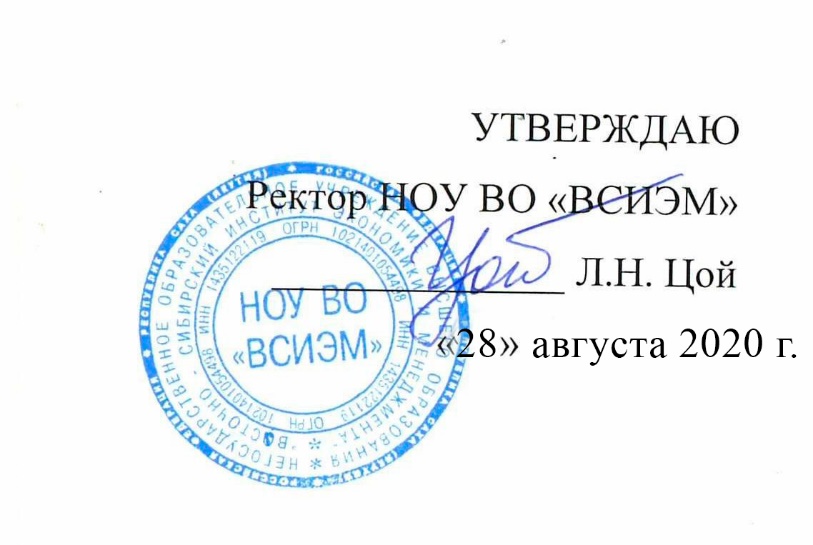 РАБОЧАЯ ПРОГРАММА ДИСЦИПЛИНЫ«БЕЗОПАСНОСТЬ ЖИЗНЕДЕЯТЕЛЬНОСТИ»Направление подготовки 40.03.01 Юриспруденция Направленность (профиль) основной профессиональной образовательной программы прикладного бакалавриата: «Гражданско-правовая».Якутск 2020Рабочая программа дисциплины (модуля) составлена в соответствии с:- Федеральным законом от 29.12.2012г. № 273-ФЗ «Об образовании в Российской Федерации»;- Федеральным государственным образовательным стандартом высшего образования по направлению подготовки 40.03.01. Юриспруденция (уровень бакалавриата), утвержденным приказом Министерства образования и науки Российской Федерации № 1327 от 12.11.2015 г. (зарегистрирован Минюстом России 30.11.2015, регистрационный № 39906);- приказом Минобрнауки России от 05.04.2017 № 301 «Об утверждении Порядка организации и осуществления образовательной деятельности по образовательным программам высшего образования – программам бакалавриата, программам специалитета, программам магистратуры» (зарегистрирован Минюстом России 14.07.2017, регистрационный № 47415);- положением по организации  учебного процесса в НОУ ВО «ВСИЭМ», утвержденным ректором Негосударственного образовательного учреждения высшего образования «Восточно-сибирский институт экономики и менеджмента», Л.Н. Цой  Дата: протокол Ученого совета № 9 от 14.05.2018 г.- учебным планом по направлению подготовки 40.03.01. Юриспруденция, утвержденным ректором Негосударственного образовательного учреждения высшего образования «Восточно-сибирский институт экономики и менеджмента», Л.Н. Цой  Дата: протокол Ученого совета № 9 от 01.08.2020 г.Разработчик: Рабочая программа дисциплины рассмотрена на заседании отделения юриспруденции (протокол от 28.08.2020 № 1).Заведующий кафедрой (д.ю.н., профессор) А.Н. Ким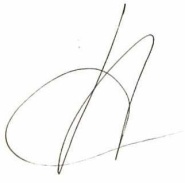 СОДЕРЖАНИЕЦели и задачи обучения по дисциплинеЦель обучения по дисциплине «Безопасность жизнедеятельности» – обеспечение будущих специалистов теоретическими знаниями и практическими навыками, связанными с обеспечением безопасности  их жизнедеятельности Основные задачи дисциплины: формирование у будущих специалистов представление о неразрывном единстве  профессиональной деятельности с требованиями к безопасности и защищенности человека.Перечень планируемых результатов обучения по дисциплине, соотнесенных с планируемыми результатами освоения образовательной программыПроцесс изучения дисциплины «Безопасность жизнедеятельности» направлен на формирование обучающихся по программе высшего образования (бакалавриат) по направлению подготовки 40.03.01 Юриспруденция, направленность (профиль) «Гражданско-правовая» компетенции ОК-3, ОК-7, ОК-9, ОПК-2, ПК-2.Место дисциплины  в структуре образовательной программыДисциплина Б1.Б.6 «Безопасность жизнедеятельности» относится к базовой части дисциплин профессионального цикла. Она непосредственно связана с дисциплинами математического и естественнонаучного цикла (экология, концепции современного  естествознания, информатика, математика,  экология), а так же гуманитарного, социального и экономического цикла (социология, правоведение, философия) и опирается на освоенные при изучении данных дисциплин знания и умения. Она содержательно методически связана с дисциплинами профессионального цикла  менеджментом, экономической демографией, экономикой сферы услуг, корпоративной социальной ответственностью.Дисциплина «Безопасность жизнедеятельности» является начальным этапом формирования компетенций ОК–9, ОК–3, ОК–7, ОПК–2, ПК–2  в процессе освоения ОПОП. В качестве промежуточной аттестации по дисциплине предусмотрен экзамен, который входит в общую трудоемкость дисциплины. Итоговая оценка уровня сформированности компетенций ОК–9, ОК–3, ОК–7, ОПК–2, ПК–2  определяется в период итоговой аттестации. 4.Объем дисциплины в зачетных единицах с указанием количества академических часов, выделенных на контактную работу  обучающихся с преподавателем (по видам учебной работы) и на самостоятельную работу обучающихсяСогласно учебным планам общая трудоемкость дисциплины «Безопасность жизнедеятельности» составляет 2 зачетные единицы (72 часа). Очная форма обученияЗаочная форма обучения* для обучающихся по индивидуальному учебному плану количество часов контактной и самостоятельной работы устанавливается индивидуальным учебным планом.Дисциплина реализуется посредством проведения учебных занятий (включая проведение текущего контроля успеваемости) и промежуточной аттестации обучающихся. В соответствии с рабочей программой и тематическим планом изучение дисциплины проходит в форме контактной работы обучающихся с преподавателем и самостоятельной работы обучающихся. При реализации дисциплины предусмотрена аудиторная контактная работа и внеаудиторная контактная работа, посредством электронной информационно–образовательной среды. Учебный процесс в аудитории осуществляется в форме лекций и практических занятий. В лекциях раскрываются основные темы изучаемого курса, которые входят в рабочую программу. На практических занятиях более подробно изучается программный материал в плоскости отработки практических умений и навыков и усвоения тем. Внеаудиторная контактная работа включает в себя проведение текущего контроля успеваемости (тестирование) в электронной информационно–образовательной среде.4.Содержание дисциплины, структурированное по темам с указанием отведенного на них количества академических часов и видов учебных занятий4.1.Разделы дисциплины и трудоемкость по видам учебных занятийТематический план для очной формы обучения*в т.ч. в интерактивной (активной) формеФормы учебных занятий с использованием активных и интерактивных технологий обученияЗаочная форма обучения5. Содержание дисциплины, структурированное по темам (разделам)Тема 1. Теоретические и методологические основы БЖД.Предмет Безопасность жизнедеятельности. Принципы, понятия и термины науки о БЖД. Безопасность, системы безопасности. Классификация опасностей. Причинно–следственное поле опасностей. Объекты и зоны защиты, критерии оценки их состоянияТема 2. Факторы опасностей техносферыСистемы восприятия человеком состояния внешней среды. Структурно–функциональные системы восприятия и компенсации организмом человека изменений факторов среды обитания. Естественные системы защиты организма от негативных воздействий.Вредные и опасные факторы производственной среды. Предельно допустимые уровни вредных и опасных факторов – основные виды и принципы установления. Профессиональные заболевания и несчастные случаи на производстве.   Негативные воздействия вредных веществ на человека и их нормирование. Классификация вредных веществ. Пути поступления в организм человека, распределение и превращение вредного вещества, действие вредных веществ и чувствительность к ним. Реакции организма человека на воздействие вредных веществ. Гигиеническое нормирование вредных веществ. Меры защиты.Негативное воздействие физико–энергетических факторов на человека и их нормирование. Производственный шум. Действие шума на организм человека. Гигиеническое нормирование шума. Мероприятия по защите от  шума.Производственная вибрация. Действие вибрации на организм человека. Гигиеническое нормирование вибрации. Способы защиты от  вибрации и профилактика вибрационной болезни. Электромагнитные поля и излучения. Электромагнитные поля промышленной частоты и радиочастот. Электростатические поля. Гигиеническое нормирование электромагнитных полей. Способы защиты. Электрический ток. Электроопасность на производстве. Воздействие электрического тока на организм человека. Виды поражения и пути прохождения тока через тело человека. Меры и способы обеспечения электробезопасности. Оказание первой помощи пострадавшему от воздействия электрическим током.Комплексная защита организма пользователей при эксплуатации компьютерной техники.Тема 3. Основы физиологии труда. Основы физиологии человека. Классификация основных форм деятельности человека. Методы оценки тяжести труда. Влияние отклонения параметров производственного микроклимата от нормативных значений на производительность труда и состояние здоровья. Гигиеническое нормирование параметров микроклимата производственных помещений. Системы обеспечения параметров микроклимата и состава воздуха: отопление, вентиляция, кондиционирование. Эргономика и инженерная психология. Рациональная организация рабочего места, техническая эстетика. Режим труда и отдыха, основные пути снижения утомления и монотонности труда. Энергетические затраты при различных формах деятельности. Классификация условий трудовой деятельности. Оценка тяжести и напряженности трудовой деятельности. Работоспособность и ее динамика.Тема 4. Воздействие опасностей на человека и техносферуСистемы восприятия человеком состояния окружающей среды. Воздействие опасностей и их нормирование. Вредные вещества. Колебания и излучения. Сочетание действия вредных факторов. Оценка влияния вредных факторов на здоровье человека. Источники и виды опасных и вредных факторов производственной и бытовой сред, причины их возникновения. Характер воздействия опасных и вредных факторов на человека и их нормирование. Вредные вещества, классификация, пути их поступления в организм. Действие вредных веществ. Защита от вредных веществ. Тема 5. Обеспечение комфортных условий жизнедеятельности. Понятие комфортных или оптимальных условий. Взаимосвязь состояния здоровья, работоспособности и производительности труда с состоянием условий жизни и труда человека, параметрами среды жизнедеятельности человека. Климатическая, воздушная, световая, акустическая и воздушная среды, их влияние на самочувствие, состояние здоровья и работоспособность человека. Психофизические и эргономические условия организации и безопасности труда. Принципы, методы и средства организации комфортных условий жизнедеятельности Промышленные формы защиты (вентиляция, кондиционирование, освещение, оформление и пр.).Тема 6. Защита атмосферного воздуха, гидросферы и земель. Обеспечение чистоты питьевой воды и пищевых продуктовСостав и расчет выбросов загрязняющих веществ в атмосферу и средства ее защиты. Состав и расчет выбросов сточных вод в водоемы и средства защиты гидросферы. Питьевая вода и методы обеспечения ее качества. Обращение с отходами. Требования к пищевым продуктам.Тема 7. Защита от опасностей при чрезвычайных ситуациях.Источники и классификация ЧС мирного и военного времени. Прогнозирование параметров и оценка обстановки при ЧС. Основные понятия в области ЧС. Классификация ЧС. Законодательные основы безопасности в ЧС. Единая государственная система предупреждения и ликвидации чрезвычайных ситуаций (РСЧС), ее задачи, силы и средства.Стихийные бедствия, техногенные катастрофы, производственные аварии, ЧС военно–политического характера, криминогенного характера. Квартира, транспорт как источник опасности.Чрезвычайные ситуации в законах и подзаконных актах. Закон Российской Федерации “О защите населения и территорий от чрезвычайных ситуаций природного и техногенного характера”. Государственное управление в чрезвычайных ситуациях. Аварийно–спасательные и поисково–спасательные формирования постоянной готовности  Устойчивость функционирования объектов экономики в ЧС. Защитные мероприятия при ЧС. Ликвидация последствий ЧС. Защита от терроризма.Тема 8. Средства индивидуальной защиты.Номенклатура СИЗ. Универсальные СИЗ. Применение СИЗ. Виды СИЗ. Индивидуальные и коллективные СИЗ.Тема 9. Правовые и организационные основы.Законодательство об охране окружающей среды. Экологическая доктрина Российской федерации. Федеральный закон  «Об охране окружающей среды» – основные положения. Структура законодательной базы – основные законы. Международные правовые основы охраны окружающей среды. Система стандартов «Охрана природы» (ОП) – структура и основные стандарты. Законодательство об охране труда. Трудовой кодекс – основные положения X раздела кодекса – Охрана труда. Подзаконные акты по охране труда. Система стандартов безопасности труда (ССБТ) – структура  и основные стандарты. Нормативные правовые акты по охране труда.Законодательство о безопасности в чрезвычайных ситуациях. Закон Российской Федерации «О защите населения и территорий от чрезвычайных ситуаций природного и техногенного характера». Структура законодательной базы – основные законы и их сущность: федеральные законы РФ «О пожарной безопасности», «Технический регламент о требованиях пожарной безопасности», «О промышленной безопасности опасных производственных объектов», «О радиационной безопасности населения». Система стандартов по безопасности в чрезвычайных ситуациях (БЧС) – структура и основные стандарты.Тема 10. Экономические аспекты безопасности жизнедеятельности.Понятие экономического ущерба. Материальная ответственность: аварии, несчастные случаи, загрязнение окружающей среды.Понятие эколого–экономического ущерба. Платежи за загрязнение окружающей среды.Экономика безопасности труда. Социально–экономическое значение охраны труда. Экономические ущербы от производственного травматизма, профессиональных заболеваний. Экономический эффект мероприятий по улучшению условий по охране труда.Экономика чрезвычайных ситуаций. Эколого–экономические и социально–экономические составляющие ущерба от чрезвычайных ситуаций. Экономическая эффективность превентивных мер по предотвращению чрезвычайных ситуаций. Страхование рисков: экологическое страхование, страхование опасных объектов, страхование профессиональных рисков.Организация мониторинга, диагностики и контроля состояния окружающей среды, промышленной безопасности, условий и безопасности труда. Государственная экологическая экспертиза и оценка состояния окружающей среды; декларирование промышленной безопасности;  государственная экспертиза условий труда, аттестация рабочих мест. Задачи, основные функции, сущность, краткая характеристика процедуры проведения.Перечень учебно–методического обеспечения для самостоятельной работы обучающихся по дисциплине (модулю)Самостоятельная  работа обеспечивает подготовку обучающегося к аудиторным занятиям и контрольным мероприятиям по изучаемой дисциплине. Результаты этой подготовки проявляются в активности обучающегося на занятиях и в качестве выполненных контрольных работ, тестовых заданий, сделанных докладов и других форм текущего контроля.Самостоятельная работа по дисциплине «Безопасность жизнедеятельности» включает следующие виды деятельности:работа с лекционным материалом, предусматривающая проработку конспекта лекций и учебной литературы;поиск (подбор) и обзор литературы, электронных источников информации по индивидуально заданной проблеме курса;выполнение домашнего задания к занятию;выполнение домашней контрольной работы (решение заданий, выполнение упражнений);изучение материала, вынесенного на самостоятельную проработку (отдельные темы, параграфы);подготовка к практическим занятиям;подготовка к контрольной работе;подготовка к экзамену.6. Оценочные средства для текущего контроля успеваемости и промежуточной аттестации обучающихся по дисциплинеПорядок, определяющий процедуры оценивания знаний, умений, навыков и (или) опыта деятельности, характеризующих уровень сформированности компетенций определен в Положении о формах, периодичности и порядке текущего контроля успеваемости и промежуточной аттестации обучающихся по образовательным программам высшего образования в НОУ ВО «ВСИЭМ».6.1  Перечень компетенций с указанием этапов их формирования в процессе освоения образовательной программы Этапы формирования компетенций в процессе освоения ОПОП прямо связаны с местом дисциплин в образовательной программе. Каждый этап формирования компетенции, характеризуется определенными  знаниями, умениями и навыками и (или) опытом профессиональной деятельности, которые оцениваются в процессе текущего контроля успеваемости, промежуточной аттестации по дисциплине (практике) и в процессе итоговой аттестации. Дисциплина «Безопасность жизнедеятельности» является промежуточным этапом формирования компетенций ОК–9. Итоговая оценка уровня сформированности компетенций ОК–9 определяется в период итоговой аттестации. В процессе изучения дисциплины, компетенции также формируются поэтапно. Основными этапами формирования ОК–9 при изучении дисциплины «Безопасность жизнедеятельности» является последовательное изучение содержательно связанных между собой тем учебных занятий. Изучение каждой темы предполагает овладение обучающимися необходимыми дескрипторами (составляющими) компетенций. Для оценки уровня сформированности компетенций в процессе изучения дисциплины «Безопасность жизнедеятельности» предусмотрено проведение текущего контроля успеваемости по темам (разделам) дисциплины и промежуточной аттестации по дисциплине – экзамен6.2 Показатели и критерии оценивания компетенций на различных этапах их формирования, описание шкал оцениванияНа этапах текущего контроля успеваемости по дисциплине показателями успеваемости являются результаты выполнения тестов.Критерии оценки результатов тестирования по дисциплине «Безопасность жизнедеятельности»:Показателями оценивания компетенций на этапе промежуточной аттестации по дисциплине «Безопасность жизнедеятельности» являются результаты обучения дисциплине. Шкала оценивания, в зависимости от уровня сформированности компетенцийОценочный лист результатов обучения по дисциплине Оценка по дисциплине зависит от уровня сформированности компетенций, закрепленных за дисциплиной и представляет собой среднее арифметическое от выставленных оценок по отдельным результатам обучения (знания, умения, навыки). Оценка «отлично» выставляется, если среднее арифметическое находится  в интервале от 4,5 до 5,0.Оценка «хорошо» выставляется, если среднее арифметическое находится  в интервале от 3,5 до 4,4.Оценка «удовлетворительно» выставляется, если среднее арифметическое находится  в интервале от 2,5 до 3,4.Оценка «неудовлетворительно» выставляется, если среднее арифметическое находится  в интервале от 0 до 2,4. 6.3 Типовые контрольные задания или иные материалы, необходимые для оценки знаний, умений и навыков и (или) опыта деятельности, характеризующих этапы формирования компетенцийТестыРаздел 1. Теоретические основы безопасности жизнедеятельностиТема 1. Объект, предмет, методология, теория и практика безопасности.Область научных знаний, охватывающая теорию и практику защиты человека от опасностей и чрезвычайных ситуаций, называется …а) охраной труда;б) рискологией;в) безопасность жизни;г) охрана окружающей среды.Правильный ответ: в.Интегральным показателем безопасности жизнедеятельности являетсяа) продолжительность жизни человека;б) уровень жизни человека;в) здоровье людей;г) смертность людей.Правильный ответ: а.В дисциплине «Безопасность жизнедеятельности» важнейшими понятиями являются:а) среда обитания;б) риск;в) деятельность;г) опасность и безопасность.Правильный ответ: г.Учебный курс «Безопасность жизнедеятельности» впервые был введен в вузы в   _________ году.а) 1985;б) 1998;в) 2000;г) 1994.Правильный ответ: б.По данным Всемирной Организации Здравоохранения средняя продолжительность жизни женщин в России составляет …а) 92 г;б) 73 г;в) 64 г;г) 82 г.Правильный ответ: б.Основополагающим методологическим принципом теории Безопасности жизнедеятельности является принцип …а) системности;б) индукции и дедукции;в) синтеза;г) анализа результата.Правильный ответ: а. По данным Всемирной Организации Здравоохранения в России от несчастных случаев гибнет около _________ человека) 1000б) 250000в) 50000г) 5000.Правильный ответ: в.Основополагающим принципом в области защиты человека от ЧС является …а) приоритет его безопасности, его жизни и здоровья;б) знание законопроектов в данной области;в) учет экономических возможностей государства;г) обеспечение достаточности сил и средств для осуществления его       безопасности.Правильный ответ: а.Предметом исследования в теории безопасности является …а) ЧС природного, техногенного и социального характера;б) опасности и ЧС различного характера;в) ЧС природного и техногенного характера;г) ЧС экологического, техногенного и социального характера.Правильный ответ: а.В дисциплине «Безопасность жизнедеятельности» важнейшими понятиями являются….а) экология, опасность, безопасность;б) среда обитания, риск, деятельность, опасность, безопасность;в) безопасные средства и методы защиты;г) опасные и вредные факторы и правила выживания.Правильный ответ: б.тема № 2. Понятие об опасности и безопасности.Физические, химические, биологические и социальные опасности называются ________  опасностейа) субъектами;б) объектами;в) видами;г) источниками.Правильный ответ: в.Факторы, приводящие в определенных условиях к травматическим повреждениям или резким нарушениям здоровья  человека, называется …а) интенсивными;б) вредными;в) опасными;г) рискованными.Правильный ответ: б.Потенциальной опасностью называется возможность воздействия на человека ____________  факторов.а) неблагоприятных или несовместимых с жизнью;б) производственных;в) личностных;г) социальных.Правильный ответ: а.Главным способом достижения безопасности является:а) устранение опасностей в системе «человек — среда обитания»;б) устранение потенциальных опасностей в системе «человек — среда обитания»;в) повышение информированности населения.Правильный ответ: в.Сложный биологический процесс, происходящий в организме человека, позволяющий сохранить здоровье и работоспособность, называется …а) удовлетворение различных потребностей человека;б) жизнеобеспечение;в) профессиональной деятельностью;г) созданием комфортных условий существования человека.Правильный ответ: б.Тема № 3. Безопасность и теория риска.К критериям определения риска относятся ….а) потенциальный и кинетический;б) статический и динамический;в) абсолютный и относительный;г) приемлемый и чрезмерный.Правильный ответ: г.Восприятие риска и опасностей общественностью, как правило, бывает:а) объективно;б) субъективно;в)относительно;г) отрицательно.Правильный ответ: б.Опасность определенного вида для отдельного индивидуума характеризует  риск:а) социальный;б) инженерный;в) индивидуальный;г) модельный.Правильный ответ: в.Значение рисков, которое общество и лица, принимающие на их основе соответствующие решения, считаются допустимыми в определенный период деятельности, называется ____________ рисками.а) чрезмерными;б) абсолютными;в) приемлемыми;г) относительными.Правильный ответ: в.Риск может быть …а) промышленным, сельскохозяйственным, природным;б) социальным, промышленным, природным;в) юридическим, этническим, разведывательным;г) национальным, военным, бытовым.Правильный ответ: б.Степень риска в мировой практике оценивается вероятностью …а) экстремальных ситуаций;б) негативного воздействия среды;в) смертельных случаев;г) несчастных случаев.Правильный ответ: г.Комплекс мероприятий, проводимых заблаговременно и направленных на максимальное уменьшение риска возникновения ЧС, называется …а) предупреждение ЧС;б) мониторинг ЧС;в) ликвидация ЧС;г) снижение количества возможных потерь.Правильный ответ: а.Тема № 4. Безопасность в различных сферах жизнедеятельности.Безопасность обеспечивается в следующих сферах деятельности …а) экономической, медицинской и образовательной;б) производственной, интеллектуальной и хозяйственной;в) техногенной, природной и социальной;г) коллективной, индивидуальной и общественной.Правильный ответ: в.Техногенная сфера характеризует:а) стихийные бедствия;б) работу производственно — промышленного комплекса;в) работу медицинских и образовательных учреждений;г) работу культурных и образовательных учреждений.Правильный ответ: б.Природная сфера характеризует:а) работу транспорта;б) работу средств связи;в) природные стихийные  явления;г) работу производственно — промышленного комплекса.Правильный ответ: в.Человека пораженного либо понесшего материальные убытки в результате возникновения ЧС, называют …а) потерпевшим;б) пораженным;
в) травмированным;г) пострадавшим.Правильный ответ: г.Тест №2Освещение на производстве бывает:а) естественное;б) искусственное;в) спектральное;Г) лазерное.Ответ: а,б.Микроклимат на производстве зависит от:а)  климата, сезона года, условий отопления  и вентиляции;б) сезона года, условий отопления  и вентиляции;в) теплофизических особенностей технологического процесса,   климата, сезона года, условий отопления  и вентиляции;г) условий отопления  и вентиляции.Ответ: в.Жизнедеятельность человека сопровождается непрерывным выделением теплоты в окружающую среду. Ее количество составляет:а) от 75 Вт (в состоянии покоя)  до 300 Вт (при тяжелой работе).б) от 65 Вт (в состоянии покоя)  до 400 Вт (при тяжелой работе).в) от 55 Вт (в состоянии покоя)  до 200 Вт (при тяжелой работе).г) от 85 Вт (в состоянии покоя)  до 500 Вт (при тяжелой работе).Ответ: г.Что необходимо для нормального протекания физиологических процессов в организме?а) выделяемая организмом теплота должна частично отводиться в окружающую среду;б) выделяемая организмом теплота должна полностью отводиться в окружающую среду;в) выделяемая организмом теплота не должна отводиться в окружающую среду;г) выделяемая организмом теплота должна полностью отводиться в одежду. человека.Ответ: б.Нарушение теплового баланса может привести к перегреву  организма и, как следствие, к:а) потере трудоспособности, быстрой утомляемости, потере сознания и тепловой смерти;б) потере трудоспособности и возбуждению;в) быстрой утомляемости и обмороку;г) психозу, потере сознания и тепловой смерти.Ответ: а.Какие температуры выдерживает человек длительное время?а) Наивысшая температура составляет + 33°С,  минимальная + 25°С.б) Наивысшая температура составляет + 53°С,  минимальная + 15°С.в) Наивысшая температура составляет + 43°С,  минимальная + 25°С.г) Наивысшая температура, которую выдерживает человек, составляет + 63°С,  минимальная + 10°С.Ответ: в.Что такое «жарко»?а)  Это рост температуры внутренних органов вследствие  не возможности  быть полностью переданной окружающей среде;б) Это рост температуры внутренних органов вследствие  не возможности  быть частично переданной окружающей среде;в) Это рост температуры внутренних органов вследствие  образования капель на теле;г) Это рост температуры внутренних органов вследствие повышенного испарения пота.Ответ: а.Что такое «холодно»?а) Холодно бывает в случае, когда окружающая среда воспринимает меньше теплоты, чем ее воспроизводит человекб) Холодно бывает в случае, когда окружающая среда воспринимает больше теплоты, чем ее воспроизводит человекв) Холодно бывает в случае, когда окружающая среда не воспринимает  теплоты, которую  воспроизводит человекг) Холодно бывает в случае, когда окружающая среда воспринимает  теплоту,  не воспроизводимую человеком.Ответ: б.Что входит в понятие  «Параметры микроклимата»?а) температура, скорость воздуха;б) скорость воздуха, относительная влажность и атмосферное давление окружающего воздуха;в) относительная влажность и атмосферное давление окружающего воздуха;г) температура, скорость воздуха, относительная влажность и атмосферное давление окружающего воздухаОтвет: г.При какой температуре работоспособность человека начинает падать?а) при температуре воздуха более 30°С  работоспособность человека начинает падатьб) при температуре воздуха менее 40°С работоспособность человека начинает падатьв) при температуре воздуха более 50°С работоспособность человека начинает падатьг) при температуре воздуха более 60°С работоспособность человека начинает падатьОтвет: а.При какой предельной температуре вдыхаемого воздуха, при которой человек в состоянии дышать в течение нескольких минут без специальных средств?а) Предельная температура вдыхаемого воздуха, при которой человек в состоянии дышать в течение нескольких минут без специальных средств защиты, около 120°С;б) Предельная температура вдыхаемого воздуха, при которой человек в состоянии дышать в течение нескольких минут без специальных средств защиты, около 116°С;в) Предельная температура вдыхаемого воздуха, при которой человек в состоянии дышать в течение нескольких минут без специальных средств защиты, около 130°С;г) Предельная температура вдыхаемого воздуха, при которой человек в состоянии дышать в течение нескольких минут без специальных средств защиты, около 125°С.Ответ: б.От чего зависит переносимость человеком температуры?а) Переносимость человеком температуры, как и его теплоощущение, в значительной мере  зависит от скорости окружающего воздуха. Чем меньше относительная влажность,  тем меньше испаряется пота в единицу времени и тем быстрее наступает перегрев тела.б) Переносимость человеком температуры от влажности окружающего воздуха. в) Переносимость человеком температуры, как и его теплоощущение, в значительной мере  зависит от влажности и скорости окружающего воздуха. Чем больше относительная влажность,  тем меньше испаряется пота в единицу времени и тем быстрее наступает перегрев тела.г) Переносимость человеком температуры зависит от влажности и скорости окружающего воздуха. Чем меше абсолютная  влажность,  тем меньше испаряется пота в единицу времени и тем быстрее наступает перегрев тела.Ответ: в.Что такое  «проливное» течение пота?а) При относительной  влажности  пот не испаряется, а стекает каплями  с поверхности кожного покрова.б) При абсолютной  влажности  пот не испаряется, а стекает каплями  с поверхности кожного покрова.в) При пониженной  влажности  пот не испаряется, а стекает каплями  с поверхности кожного покрова.г) При повышении влажности  пот не испаряется, а стекает каплями  с поверхности кожного покрова.Ответ: г.К чему может привести недостаточная влажность воздуха?а) к  испарения влаги со слизистых оболочек, их пересыхания и растрескивания,  а затем и загрязнения болезнетворными микроорганизмами.б) к  испарению влаги со слизистых оболочек,  а затем и загрязнению болезнетворными микроорганизмами.в) к  слипанию слизистой полости рта;г) к   грибковому поражению носовой полости.Ответ: а.Какой должна быть влажность при длительном пребывании людей в закрытых помещениях?а) рекомендуется ограничиваться  относительной влажностью в пределах 30 — 70 %б) рекомендуется ограничиваться  относительной влажностью в пределах 60 — 70 %в) рекомендуется ограничиваться  относительной влажностью в пределах 50 — 70 %г) рекомендуется ограничиваться  относительной влажностью в пределах 65 — 70 %Ответ: а.Что делают в случаях нарушения водно-солевого баланса у человека?а) Для восстановления водного баланса людям, работающим в горячих цехах,
устанавливают автоматы с газированной питьевой водой.б) Для восстановления водного баланса людям, работающим в горячих цехах,
устанавливают автоматы с подсоленной (около 0,5 % NaCl) газированной питьевой водой
из расчета 4 — 5 л на человека в смену.в) Для восстановления водного баланса людям, работающим в горячих цехах,
устанавливают автоматы с водой из расчета 4 — 5 л на человека в смену.г) Для восстановления водного баланса людям   устанавливают автоматы с питьевой водой из расчета 4 — 5 л на человека в смену.Ответ: б.Что называется терморегуляцией?а) Процессы потоотделения  для поддержания постоянной температуры тела человека.б) Процессы регулирования тепловыделений тела человека.в) Процессы поддержания постоянной температуры тела человека;г) Процессы регулирования тепловыделений для поддержания постоянной температуры тела человека называются  терморегуляцией.Ответ: г.Правильное и рациональное освещение способствует:а) повышению эффективности труда;б) повышению эффективности и безопасности труда;  снижению  утомления и травматизма;  сохранению высокой работоспособности.в) снижению  утомления;г) безопасности труда.Ответ: б.Тепловое самочувствие человека, или тепловой баланс,  в системе
«человек — среда обитания» зависит от:а) интенсивности физической нагрузки организма.б) температуры окружающих предметов и  интенсивности физической нагрузки организма.в) атмосферного давления,  температуры окружающих предметов и  интенсивности физической нагрузки организма.г) температуры среды,   подвижности и относительной влажности воздуха,  атмосферного давления,  температуры окружающих предметов и  интенсивности физической нагрузки организма.Ответ: г.Катастрофические  параметры обезвоживания организмаа) Обезвоживание  на 6 %  влечет за собой
нарушение умственной деятельности, снижение остроты зрения; испарение влаги на 15 — 20 %  приводит к смертельному исходу.б) Обезвоживание  на 1 %  влечет за собой
нарушение умственной деятельности, снижение остроты зрения; испарение влаги на 1 — 2 %  приводит к смертельному исходу.в) Обезвоживание  на 2 %  влечет за собой
нарушение умственной деятельности, снижение остроты зрения; испарение влаги на 5 — 10 %  приводит к смертельному исходу.г) Обезвоживание  на 3 %  влечет за собой
нарушение умственной деятельности, снижение остроты зрения; испарение влаги на 5 — 7 %  приводит к смертельному исходу.Ответ: а.Чем может закончиться 1% ая  и более потеря минеральных солей для организма человека?а) Потеря соли  лишает кровь способности удерживать воду
и приводит к нарушению деятельности сердечно-сосудистой системы.б) Потеря соли  лишает кровь способности удерживать воду
и приводит к нарушению деятельности ЖКТ.в) Потеря соли  лишает кровь способности удерживать воду
и приводит к нарушению деятельности ЦНС.г) Потеря соли  лишает кровь способности удерживать воду
и приводит к нарушению деятельности эндокринной системы.Ответ: а.Что происходит с организмом человека при длинноволновом облучении?а) Они могут  вызвать ожог кожи и глаз.б) Они могут  вызвать ожог кожи. Наиболее частым
и тяжелым поражением глаз вследствие воздействия инфракрасных лучей является катаракта глаза.в) Они могут  вызвать ожог кожи.г) Наиболее частым  и тяжелым поражением глаз вследствие воздействия инфракрасных лучей является бельмо глаза.Ответ: б.Чем определяются  нормы производственного микроклимата.а) Нормы производственного микроклимата установлены системой стандартов безопасности труда ГОСТ 12.1.005—88б) Санитарными правилами и нормами СанПиН 2.2.4.548—96.в) Нормы производственного микроклимата установлены системой стандартов безопасности труда ГОСТ 12.1.005—88  и Санитарными правилами и нормами СанПиН 2.2.4.548—96.г) Нормы производственного микроклимата установлены системой ГОСТ 12.1.005—88.Ответ: в.Количественные показатели освещённости:а) яркость, измеряется в  кВ. · м-².б) освещённость, измеряется в люксах (лк);  яркость, измеряется в  кВ. · м-².в)  сила света, измеряется в канделах (кд); освещённость, измеряется в люксах (лк);  яркость, измеряется в  кВ. · м-².г) световой поток, измеряется в люменах (лм);  сила света, измеряется в канделах (кд); освещённость, измеряется в люксах (лк);  яркость, измеряется в  кВ. · м-².Ответ:  г.Основные признаки гипоксии:а) нарушение обмена веществ.б) нарушение нормальной работы органов слуха и зрения,в) головокружение.г) головная боль,  головокружение,  замедленная реакция, нарушение нормальной работы органов слуха и зрения, нарушение обмена веществ.Ответ: г.Выберите правильный ответ.Правильное и рациональное освещение способствует:а) повышению эффективности труда;б) снижению утомления;в) сохранению высокой работоспособности.г) повышению  и безопасности труда;д) снижению травматизма;Правильный ответ: А,Б,В,Г,Д.Выберите правильный ответ.Количественные показатели освещённости:А) световой поток, измеряется в люменах (лм);Б) сила света, измеряется в канделах (кд);В) освещённость, измеряется в люксах (лк);Г) яркость, измеряется в  кВ. · м-².Д) все вышеперечисленные.Правильный ответ: Д.Выберите правильный ответ.Освещение бывает:А) естественное (солнце);Б) искусственное: общее и комбинированное, местное; рабочее, аварийное и специальное (охранное, дежурное, эвакуационное, эритемное, бактерицидное, сигнальное);В) комбинированное.Г) Цветовое освещениеД) все вышеперечисленное.Правильный ответ: Д.. Выберите правильный ответ.Виды ламп по принципу работы:А) Лампы накаливания.Б) Галоидные лампы.В) Газоразрядные лампы.Г) Нефтяные лампы.Д) все вышеперечисленные.Правильный ответ: А,Б,В.Выберите правильный ответ.Теплообмен  между человеком и окружающей средой осуществляется конвекцией в результате:А) омывания тела воздухом,Б) теплопроводностью,В) излучением на окружающие поверхности и в процессе тепломассообмена,Г) при испарении влаги, выводимой на поверхность кожи потовыми железами,Д) при дыхании.Правильный ответ: А,Б,В,Г,Д.Выберите правильный ответ.Обезвоживание на …..% приводит к смертельному исходу.А) 1-5.Б) 5 -10.В) 10-15.Г) 15-20.Д) 20-25.Правильный ответ: Г.Выберите правильный ответ.При гипертермии и, как следствие,  тепловом ударе  наблюдаются симптомы:А) головная боль,Б) головокружение,В) общая слабость,Г) искажение цветового восприятия,Д) сухость во рту, тошнота, рвота, обильное потовыделение.Правильный ответ: А,Б,В,Г,Д.Выберите правильный ответ.Тепловые излучения коротковолнового диапазона глубоко проникают в ткани и разогревают их, вызывая:А) быструю утомляемость,Б) понижение внимания,В) усиленное потовыделение,Г) а при длительном облучении — тепловой удар.Д) все вышеперечисленное.Правильный ответ: Д.Тест №31. Физиология труда - это раздел гигиены труда, который ставит своей целью:
а) изучить физиологические процессы, происходящие в организме здорового человека;
б) изучить воздействие внешней среды на организм человека в процессе его трудовой
деятельности;в) изыскать меры по повышению работоспособности человека и предупреждению утомления.2. Критерии тяжести труда – это:а) мощность внешней работы;б) монотонность;в) объем оперативной памяти;г) максимальный вес перемещаемого груза;д) длительность сосредоточенного наблюдения;е) рабочая поза;ж) перемещение по цеху.3. Критерии напряженности труда – это:а) величина ручного грузооборота;б) количество стереотипных движений;в) длительность сосредоточенного внимания;г) плотность поступающих сигналов в час;д) количество наклонов корпуса;е) монотонность;ж) нервно-эмоциональное напряжение.4. К статической может быть отнесена работа:а) по поддержанию тела в положении для выполнения производственных операций;б) по перемещению груза в направлении силы тяжести;в) по поддержанию груза в неподвижном состоянии;г) по перемещению груза против силы тяжести.5. Динамическая отрицательная работа – это работа:а) по поддержанию тела;б) по перемещению груза в направлении силы тяжести;в) по перемещению груза против силы тяжести.6. Наиболее общие виды умственной трудовой деятельности – это:а) управленческий труд;б) операторский труд;в) труд преподавателей и медработников;г) труд учащихся и студентов;д) труд транспортных работников;е) творческий труд;ж) трудовая деятельность при работе на компьютере.7. Операторский труд характеризуется:а) значительным физическим напряжением;б) значительным нервно-эмоциональным напряжением;в) частым переключением внимания;г) восприятием и переработкой разнообразного потока информации.8. Утомление – это:а) нарушения динамического производственного стереотипа вследствие запредельного торможения в коре головного мозга;б) патологическое состояние организма, возникающая в результате чрезмерной работы;в) временное снижение работоспособности, вызванное выполнением определенной работы.9. Признаки утомления при выполнении физической работы – это:а) повышение мышечной силы;б) снижение мышечной силы;в) повышение показателей выносливости;г) снижение показателей выносливости;д) снижение минутного объема дыхания;е) увеличение минутного объема дыхания;ж) снижение показателей треморометрии;з) увеличение показателей треморометрии;и) снижение ударного объема сердца;к) увеличение ударного объема сердца.10. Функциональные сдвиги в органах и системах при работе являются признаками утомления:а) субъективными;б) объективными.11. К качественным показателям снижения работоспособности вследствие утомления относятся:а) падение производительности труда;б) появление брака в работе;в) снижение темпа работы;г) удлинение времени выполнения отдельных рабочих операций.12. Потребление кислорода в покое у здорового человека составляет:а) 50-75 смЗ/мин;б) 250-300 смЗ/мин;в) 750-1000 смЗ/мин.13. Максимальное потребление организмом кислорода при тяжелой динамической работе составляет:а) 3-5 л/мин;б) 12-15 л/мин;в) 27-30 л/мин.14. Так называемый «феномен Линдгарда» наблюдается при:а) динамической положительной работе;б) динамической отрицательной работе;в) динамической работе большой тяжести;г) статической работе.15. Систолическое давление крови при мышечной работе:а) увеличивается;б) уменьшается;в) не изменяется.16. Пульсовое давление крови при мышечной работе:а) увеличивается;б) уменьшается;в) не изменяется.17. После окончания мышечной работы средней тяжести раньше всего возвращается к до рабочим показателям:а) частота дыхания;б) частота пульса;в) глубина дыхания;г) артериальное давление.18. Показатель выносливости – это:а) время, в течении которого может выполняться работа заданного усилия;б) вес, который может поднять рабочий за отрезок времени;в) способность организма противостоять стрессовым ситуациям.19. При тяжелой мышечной работе сахар в крови может снижаться до:а) 60 мг%;б) 100 мг%;в) 150 мг%.20. При работе, связанной со значительным эмоциональным напряжением, содержание сахара в крови:а) уменьшается;б) увеличивается;в) существенно не изменяется.21. При тяжелой мышечной работе содержание молочной кислоты в крови:а) падает до 2-5 мг%;б) остается на уровне 15-25 мг%(норма);в) увеличивается до 50-60 мг%.22. Методом хронометражных исследований определяют:а) продолжительность отдельных операций;б) время сенсомоторных реакций;в) загруженность рабочего дня;г) почасовую производительность труда;д) время на личные отвлечения.23. Для оценки функции внешнего дыхания при выполнении физической работы необходимы следующие приборы:а) электрокардиограф;б) универсальный хронорефлексометр;в) газовые чесы;г) тонометр;д) мешок Дугласа.24. Энергия мышечного сокращения происходит за счет:а) расхода аденозинтрифосфорной кислоты;б) окисления молочной кислоты;в) ресинтеза гликогена.25. С помощью метода динамометрии определяются:а) максимальная производственная сила;б) количество движений за смену.26. Регламентированные перерывы в течение смены проводятся:а) в середине фазы высокой работоспособности;б) в начале снижения работоспособности;в) в конце фазы врабатываемости;г) в фазу «конечного порыва».27. Основные мероприятия по борьбе с монотонней – это:а) увеличение числа элементов в трудовых операциях;б) уменьшение числа элементов в трудовых операциях;в) увеличение числа повторений операций;г) снижение числа повторений операций;д) постоянный темп и ритм выполнения операций;е) изменяющийся темп и ритм выполнения операций;ж) смена выполняемых операций;з) отсутствие смены выполняемых операций.Тест №4ОПАСНЫЕ И ВРЕДНЫЕ ФАКТОРЫ ОКРУЖАЮЩЕЙ СРЕДЫВариант № 1Выбрать один правильный ответ. Целостная система взаимосвязанных природных и антропогенных факторов и явлений, называется:а) социальная среда;         г) внутренняя среда человека;б) природная среда;          д) окружающая среда;в) политическая среда;     е) экономическая среда.Ответ: д.Выбрать несколько правильных ответов. Основные составляющие окружающей среды:а) абиотические факторы;                       г) физические и химические факторы;б) атмосфера, гидросфера, литосфера;  д) психофизиологические факторы;в) антропогенные факторы;                    е) климатическая и акустическая среда.Ответ: б, г, е.Установить соответствие (ответы можно использовать один раз или ни разу).А – опасные факторы окружающей среды физической природы:Б — опасные факторы окружающей среды химической природы:а) тяжелые металлы и их соединения;  г) температура, влажность, свет;б) шумы и ЭМП;                                    д) кислоты, щелочи, соли (яды);в) нефть и нефтепродукты;                   е) физическое и умственное утомление.Ответ: А-г.; Б –д.Выбрать один наиболее полный ответ. Основные пути проникновения опасных факторов в организм человека:а) нервная и сердечнососудистая система;б) желудочно-кишечный тракт, кожа и дыхательная система;в) глаза, уши, рот, нос;г) мочеполовая система и желудочно-кишечный тракт;д) дыхательные пути, сердечнососудистая система.Ответ: б.Дополнить. Представители неорганической среды, влияющие на представителей флоры и фауны относятся к _______ факторам.Ответ:  внешним.Выбрать несколько правильных ответов. Действие на организм опасных и вредных факторов окружающей среды может быть …а) теплым;                                    г) токсичным;б) холодным;                               д) малотоксичным;в) раздражающим;                      е) мутагенным.Ответ: г, е.Дополнить. Процесс приспособления организма к новым климатогеографическим условиям называется _______________ .Ответ: адаптацией.Дополнить. Основными условиями высокой продуктивности умственного труда являются:  а) ______ ; б) __________ ; в) __________ ; г) ____________ .Ответ: отопление,  освещение,   вентиляция,влажность.                   Установить соответствие (ответ можно использовать один раз)Негативные факторы среды обитания человека.А – опасные факторы среды:           Б – вредные факторы среды:а) электроток;                г) транспортные средства;б) запыленность;           д) ударная волна взрыва;в) шумы;                        е) вибрация.Ответ: А – г; Б – е.Дополнить. Источники загрязнения ртутью в быту:а) _________________ ; б) ______________ .Ответ: термометры, ртутные  лампы.Опасные и вредные факторы окружающей средыВариант № 2Выбрать несколько правильных ответов. Компоненты окружающей среды:а) воздушная среда;                  г) природная среда;б) социальная среда;                д) среда, созданная человеком для жизни;в) водная среда;                        е) политическая среда.Ответ: а,в, г.         Установить соответствие (ответ можно использовать один раз)Негативные факторы среды обитания человека.А – опасные факторы среды:           Б – вредные факторы среды:а) огонь;                                  г) высокое или низкое атмосферное давление;б) загазованность воздуха;   д) ЭМП;в) СДЯВ;                                 е) ионизирующее излучение.Ответ:  А –а; Б – в.Дополнить. Ритмические чередования физиологических процессов в организме человека называется ____________ ___________ .Ответ: циркадными.4. Дополнить. Процесс приспособления человека к постоянно изменяющимся факторам окружающей среды называется ________________ .Ответ:  адаптацией.Дополнить. Разновидности любого вида труда человека:  а) труд ____________ ; б) труд ___________ .Ответ: умственный,  физический.Дополнить. Все живое на Земле входит в группу ______________ факторов.Ответ: биологических. Дополнить. Основные виды утомления в зависимости от вида труда:а) _______________ ; б) _________________ .Ответ: быстрое, хроническое.Выбрать один правильный ответ. Антропогенное воздействие на природу может быть:а) положительным;б) отрицательным;в) противоречивым.Ответ: противоречивым. В.Выбрать несколько правильных ответов. Способы приспособления человека к новым климатогеографическим условиям:а) полное голодание;                 г) одежда, соответствующая климату;
б) постепенность;                      д) полноценное питание.в) соблюдение режима труда и отдыха;Ответ: г, д,в.Алгоритм действий при разливе в помещении ртути:а) наложить карантин на 7 дней;б) максимально собрать ртуть в банку с водой;в) вывести лишних людей из помещения;г) сообщить в центр демеркуризации;д) надеть средства защиты органов дыхания.Ответ: Г, Д,В,Б, А.Тест №51. Опасными производственными называются факторы:1) отрицательно влияющие на работоспособность человека;2) вызывающие профессиональные заболевания у работника;3) вызывающие у работника неблагоприятные физиологические последствия;4) способные вызывать острое нарушение здоровья и гибель человека.2. Вредными производственными называются факторы:1) отрицательно влияющие на работоспособность или вызывающие профессиональные заболевания у работника;2) приводящие работника к инвалидности и полной потере трудоспособности;3) способные вызывать у работника острое нарушение здоровья;4) способные вызывать гибель человека.3. Производственная катастрофа — это:1) крупная авария, с человеческими жертвами и материальным ущербом;2) стихийное бедствие, которое привело к изменениям в сфере обитания;3) внезапное освобождение различных видов энергии;4) повреждение оборудования, транспортного средства, сооружения.4. К опасным производственным факторам относится:1) запыленность и загазованность воздушной среды;2) воздействие шума, ультразвука и вибрации;3) электрический ток определенной силы;4) наличие электромагнитных полей.5. К опасным производственным факторам относится:1) наличие раскаленных тел;2) запыленность и загазованность воздушной среды;3) воздействие шума, ультразвука и вибрации;4) наличие электромагнитных полей.6. К опасным производственным факторам относится:1) запыленность и загазованность воздушной среды;2) воздействие шума, ультразвука и вибрации;3) наличие неблагоприятных метеорологических условий;4) возможность падения работника с высоты.7. К опасным производственным факторам относится:1) наличие электромагнитных полей;2) запыленность и загазованность воздушной среды;3) воздействие шума, ультразвука и вибрации;4) возможность падения с высоты различных предметов.8. К опасным производственным факторам относится:1) наличие электромагнитных полей;2) наличие ёмкостей с высоким давлением;3) воздействие шума, ультразвука и вибрации;4) запыленность и загазованность воздушной среды.9. К вредным производственным факторам относится:1) наличие электромагнитных полей;2) электрический ток определенной силы;3) наличие ёмкостей с высоким давлением;4) возможность падения работника с высоты.9. К вредным производственным факторам относится:1) электрический ток определенной силы;2) наличие раскаленных тел;3) наличие неблагоприятных метеорологических условий;4) возможность падения работника с высоты.10. К вредным производственным факторам относится:1) наличие ёмкостей с высоким давлением;2) электрический ток определенной силы;3) запыленность и загазованность воздушной среды;4) наличие раскаленных тел.11. К вредным производственным факторам относится:1) электрический ток определенной силы;2) возможность падения работника с высоты;3) наличие раскаленных тел;4) воздействие шума, ультразвука и вибрации.12. СНиП следует понимать как:1) строительные нормы предприятий;2) строительные нормы и правила;3) санитарные нормы и правила;4) специальные нормы и правила.13. СН следует понимать как:1) строительные нормы предприятий;2) строительные нормы и правила;3) санитарные нормы проектирования предприятий;4) специальные нормы.14. Температура воздуха в производственных помещениях в холодный и переходный периоды года:1) 14 - 21 ºС;2) 15 - 22 ºС;3) 16 - 23 ºС;4) 18 - 20 ºС.15. Температура воздуха в производственных помещениях в теплый период года:1) 14 - 21 ºС;2) 15 - 22 ºС;3) 16 - 24 ºС;4) 17 - 25 ºС.16. Относительная влажность воздуха в производственных помещениях:1) 40 - 60%;2) 50 - 60%;3) 60 - 70%;4) 70 - 90%.17. Оптимальная скорость движения воздуха в производственных помещениях:1) не более 0,2 - 0,5 м/с;2) не более 0,4 - 0,7 м/с;3) не более 0.5 - 0,8 м/с;4) не более 0,6 - 0,9 м/с.18. Уровень освещенности в помещениях определяется прибором:1) миллиамперметр;2) дифманометр;3) тонометр;4) люксметр.19. Уровень освещенности в помещениях измеряется в:1) байтах;2) люксах;3) битах;4) бэлах.20. Масса вибрирующего оборудования или его частей, сдерживаемых руками, не должна превышать:1) 5 кг;2) 8 кг;3) 10 кг;4) 13 кг.21. Уровень (мощность) звука измеряется в:1) байтах (Байт);2) люксах (лк);3) битах (Бит.);4) бэлах (ДБ).22. За нулевую шкалу принят "порог слышимости":1) от 0 до 20 дБ;2) от 20 до 40 дБ;3) от 40 до 60 дБ;4) от 60 до 80 дБ.23.Максимальный предел громкости:1) 100 дБ;2) 120 дБ;3) 140дБ;4) 160 дБ.Тест №6Тесты с ответами по гигиене атмосферного воздухаЭталон ответов1), 2), 3)1), 2), 5)1), 2), 5)1), 2), 4), 5)1), 4)1), 2) 3), 5)1), 2) 3), 5)1), 2), 4)1), 3), 4)1), 3)К ТЕХНОГЕННЫМ ИСТОЧНИКАМ ЗАГРЯЗНЕНИЯ АТМОСФЕРНОГО ВОЗДУХА ОТНОСЯТСЯ1) автотранспорт2) предприятия теплоэнергетики3) промышленные предприятияответ 1), 2), 3)МЕРОПРИЯТИЯ ПО САНИТАРНОЙ ОХРАНЕ АТМОСФЕРНОГО ВОЗДУХА ВКЛЮЧАЮТ1) законодательные2) санитарно-технические5) технологическиеответ 1), 2), 5)ВЛИЯНИЕ АТМОСФЕРНЫХ ЗАГРЯЗНЕНИЙ НА ЧЕЛОВЕКА ЗАВИСИТ ОТ1) пола2) возраста5) метеоусловийответ 1), 2), 5)ОТРАСЛИ ПРОМЫШЛЕННОСТИ, ЯВЛЯЮЩИЕСЯ ОСНОВНЫМ ИСТОЧНИКОМ ЗАГРЯЗНЕНИЯ АТМОСФЕРНОГО ВОЗДУХА1) цветная металлургия2) машиностроение4) нефтехимическая промышленность5) промышленность строительных материаловответ 1), 2), 4)5ТЕХНОЛОГИЧЕСКИЕ МЕРОПРИЯТИЯ ПО САНИТАРНОЙ ОХРАНЕ АТМОСФЕРНОГО ВОЗДУХА ВКЛЮЧАЮТ1) создание безотходных и малоотходных технологий 2) ликвидацию местных котельных и переход на обеспечение теплом от крупных ТЭЦ3) использование газопылеулавливающих установок4) предварительную обработку сырья и топлива с целью снижения содержания вредных примесей5) электрификацию производства и транспортаответ 1), 4)ЗАГРЯЗНЕНИЕ АТМОСФЕРНОГО ВОЗДУХА ОКАЗЫВАЕТ НА ОРГАНИЗМ ЧЕЛОВЕКА СЛЕДУЮЩЕЕ ВОЗДЕЙСТВИЕ1) аллергенное2) канцерогенное3) раздражающее4) инфекционное5) фотосенсибилизирующееответ 1), 2), 3)5К ПРИРОДНЫМ ИСТОЧНИКАМ ЗАГРЯЗНЕНИЯ АТМОСФЕРНОГО ВОЗДУХА ОТНОСЯТСЯ1) пыльные бури2) извержения вулканов3) лесные пожары4) домовые топки5) цветущие растенияответ 1), 2), 3)5К ПОСТОЯННЫМ ВЕЩЕСТВАМ, ПРИСУТСТВУЮЩИМ В АТМОСФЕРНОМ ВОЗДУХЕ ОТНОСЯТСЯ1) кислород2) озон3) диоксид серы4) инертные газы5) диоксид азотаответ 1), 2), 4)АРХИТЕКТУРНО-ПЛАНИРОВОЧНЫЕ МЕРОПРИЯТИЯ ПО САНИТАРНОЙ ОХРАНЕ АТМОСФЕРНОГО ВОЗДУХА ВКЛЮЧАЮТ1) функциональное зонирование территории города2) рациональное распределение транспортных потоков3) создание санитарно-защитных зон4) рациональная планировка территории селитебной зоны5) наблюдение за состоянием дорожных покрытий и своевременностью их ремонтаответ 1),3), 4)В ПРОЦЕССЕ ОБРАЗОВАНИЯ ФОТООКСИДАНТОВ В АТМОСФЕРЕ ГОРОДОВ ВЕДУЩАЯ РОЛЬ ПРИНАДЛЕЖИТ1) диоксиду азота2) диоксиду серы3) ультрафиолетовому излучению4) инфракрасному излучению5) взвешенным веществамответ 1), 3)Тест №7Чрезвычайная ситуация – это:+: обстановка на определенной территории, сложившаяся в результате аварии, опасного природного явления, катастрофы, стихийного или иного бедствия, которые могут повлечь или повлекли человеческие жертвы и т.д.Поражающий фактор источника чрезвычайной ситуации – это:+: это физическое, химическое или биологическое негативное действие на человека или объект, которое определяется или выражается соответствующими параметрамиГражданская оборона – это:+: система мероприятий по подготовке к защите и по защите населения, материальных и культурных ценностей на территории РФ от опасностей, возникающих при ведении военных действий, ЧС природного и техногенного характерапоследствий ведения военных действий на население и территории РФОсновные мероприятия, осуществляемые при различных режимах функционирования РСЧС определены:+: Положением «О единой государственной системе предупреждения и ликвидации чрезвычайной ситуации»Для уточнения ранее принятых решений по защите людей и персонала ОЭ на проведение работ по ликвидации ЧС используются:+: 2 этапа прогнозированияНазвание «паводок» носят:+: наводнения, формируемые интенсивными дождями, иногда таянием снега при зимних оттепеляхРСЧС имеет следующие уровни:+: федеральный, межрегиональный, региональный, муниципальный, объектовыйЗадачи в области гражданской обороны РФ определяет:+: Федеральный закон «О гражданской обороне»Волна прорыва, образующаяся при разрушении гидротехнического сооружения, характеризуется:+: высотой гребня и скоростью волныУкажите аббревиатурой названия системы предназначенной для предупреждения и ликвидации ЧС ###:+: РСЧСУкажите цифрой:S: Для уточнения ранее принятых решений по экстренной защите персонала ОЭ и населения и организации разведки в зоне ЧС используются результаты ### -го этапа прогнозирования.+: 2Укажите аббревиатуру:S: Объекты, на которых используют, производят, перерабатывают; хранят или транспортируют радиоактивные, пожаро — взрывоопасные, опасные химические и биологические вещества являются ###.+: ПОООдним из основных принципов организации ГО на территории РФ является:+: подготовка государства к ведению ГО заблаговременноПоследовательно расположите действия при оценке последствий разрушения плотины водохранилища:+1: определение времени опорожнения водохранилища2: определение времени прихода волны прорыва3: определение высоты волны прорыва и продолжительности ее прохождения на заданном рубеже4: оценка разрушений в зонах затопленияУкажите цифрой:S: Выявление и оценка фактической обстановки по полученным данным разведки осуществляется на ###этапе выявления и оценки обстановки в зонах ЧС.+: 3В соответствии с постановлением Правительства от 21.5.07 г. № 304 ЧС, территория которой затрагивает территорию двух и более субъектов РФ носит название:-: ЧС локального характера-: ЧС муниципального характера+: ЧС межрегионального характера-: ЧС межмуниципального характераРСЧС включает в себя:-: региональные и объектовые подсистемы-: федеральные и муниципальные подсистемы+: территориальные и функциональные подсистемы-: межрегиональные и территориальные подсистемы### – вероятность причинения вреда жизни или здоровью граждан, имуществу физических или юридических лиц, государственному или муниципальному имуществу, окружающей среде, жизни или здоровью животных и растений с учетом тяжести этого вреда:+: риск### это чрезвычайное событие техногенного характера, происшедшее по конструктивным, производственным, технологическим или эксплутационным причинам, либо из-за случайных внешних воздействий, и заключающееся в повреждении, выходе из строя, разрушении технических устройств или сооружений:+: аварияУкажите числом:S: Интенсивность землетрясения на поверхности Земли оценивается по ###-ти балльной шкале.+: 12Укажите числом с точностью до десятых:S: Зоной катастрофического затопления считается территория, на которой затопление имеет глубину ### метра+: 1*5Чрезвычайные ситуации, источниками которых являются аварии, пожары, взрывы называются ###:+: техногенныеРасположите типы ЧС в порядке увеличения значимости, начиная с наименьшей:1: локального характера2: муниципального характера3: межмуниципального характера4: регионального характера5: межрегионального характера6: федерального характераУстановите соответствие между определением и его трактовкой:L1: опасное природное явлениеL2: стихийное бедствиеL3: аварияL4: катастрофаR1: стихийное событие природного происхождения, которое по своей интенсивности, масштабу распространения и продолжительности может вызвать отрицательные последствия для жизни людей и т.д.R2: катастрофическое природное явление (или процесс), который может вызвать многочисленные человеческие жертвы, значительный материальный ущерб и другие тяжелые последствияR3: чрезвычайное событие техногенного характера, происшедшее по конструктивным, производственным, технологическим или эксплутационным причинам и т.д.R4: крупномасштабная авария, повлекшая за собой многочисленные человеческие жертвы, значительный материальный ущерб и другие тяжелые последствия, именуетсяУстановите соответствие между типом и ЧС и его зоной:L1: локального характераL2: муниципального характераL3: межмуниципального характераL4: регионального характераL5: межрегионального характераR1: Не выходит за пределы территории объектаR2: Не выходит за пределы территории одного поселения или внутригородской территории города федерального значенияR3: Затрагивает территорию двух и более поселений, внутригородских территорий города федерального значения или межселенную территориюR4: Не выходит за пределы территории одного субъекта Российской ФедерацииR5: Затрагивает территорию двух и более субъектов Российской ФедерацииЛиквидация локальной ЧС осуществляется силами и средствами ###:+: организацииРасположите органы управления по делам ГО и ЧС в порядке иерархии от высших к низшим:1: МЧС РФ2: региональный центр ГОЧС МЧС РФ3: главное управление по делам ГО ЧС субъекта РФ4: структурное подразделение по делам ГО ЧС органов местного самоуправления5: структурное подразделение по делам ГО ЧС организацийЧрезвычайные ситуации, связанные с применением современных средств поражения при ведении военных действий или в ходе военных конфликтов называются ###.+: военныеЧрезвычайные ситуации, связанные с социальными напряжениями в обществе называются ###.+: социальныеАвария, сопровождающаяся утечкой или выбросом опасных химических веществ из технологического оборудования или поврежденной тары, способная привести к гибели или заражению людей, животных и растений либо загрязнению химическими веществами окружающей природной среды в опасных для людей, животных и растений концентрациях называется ###+: химическаяВажнейшей характеристикой опасности ОХВ является:+: токсичность- агрессивность- стойкость- летучестьОбъект, на котором хранят, перерабатывают, используют или транспортируют опасные химические вещества, при аварии на котором или при разрушении которого может произойти гибель или химическое заражение людей, сельскохозяйственных животных и растений, а также химическое заражение окружающей среды называется ### опасным объектом+: химическиПо результатам прогнозирования ЧС техногенного характера потенциально опасные объекты подразделяются по степени опасности в зависимости от масштабов возникающих ЧС на ### классов (Приказ МЧС России от 28.02.2003г. № 105):+: пять-: три-: четыре-: десятьКоличество степеней опасности ХОО:+: четыре-: пять-: три-: десятьПути проникновения опасных химических веществ:+: органы дыхания, кожные покровы и ранения, желудочно-кишечный тракт, слизистые оболочки-: кожные покровы и ранения, желудочно-кишечный тракт, слизистые оболочки-: органы дыхания, желудочно-кишечный тракт, слизистые оболочки-: ранения, желудочно-кишечный тракт, слизистые оболочки-: слизистые оболочки, органы дыхания, желудочно-кишечный трактДегазация это ### или удаление опасных химических веществ с поверхностей различных объектов.+: нейтрализацияОчагом ### пораженияназывают территорию, в пределах которой в результате воздействия ОХВ произошли массовые поражения людей, сельскохозяйственных животных и растений.+: химическогоОсновными средствами индивидуальной защиты населения от АХОВ ингаляционного действия являются:+: гражданские противогазы ГП-5, ГП- 7 в комплекте с дополнительными патронами к ним ДПГ-1 и ДПГ-3-Для хранения АХОВ используются  стальные или из сплавов алюминия резервуары цилиндрической или шаровой формы:+: герметичныеПри «изотермическом» способе хранения опасных химических веществ осуществляется:+: хранение сжиженных газов под небольшим избыточным давлением, близким к атмосферному, при температуре несколько ниже температуры конденсации данного газаОчагом химического пораженияназывают:+: территорию, в пределах которой распространилось концентрации опасного химического вещества выше пороговыхОсновной способ хранения ОХВ ###:+: наземныйУстановите соответствие между видом ОХВ и способом его хранения:L1: Сжиженные газыL2: Сжатые газыL3: ЖидкостиL4:Для ### хранения АХОВ могут использоваться железнодорожные цистерны:+: временногоНаиболее опасным периодом аварии является ###, когда испарение АХОВ происходит весьма интенсивно, кроме того, пролитый продукт может заражать грунт и воду:+: первыйВ начальный момент аварии помимо паров сжиженных газов выбрасывается оседающий грубодисперсный:+: аэрозольУстановите соответствие с существующими категориями степени опасности ХОО и количеством людей, попадающих в зону возможного химического заражения:L1: IL2: IIL3: IIIL4: IVR1: в зону возможного химического заражения попадает более 75 тыс. человекR2: в зону возможного химического заражения попадает от 40 до 75 тыс. человекR3: в зону возможного химического заражения попадает менее 40 тыс. человекR4: зона возможного химического заражения, не выходящая за пределы территории объекта или его санитарно-защитной зоныУстановите соответствие между ОХВ и сферой его применения:L1: аммиакL2: гербицидыL3: хлорная известьL4: ипритR1: промышленностьR2: сельское хозяйствоR3: дезинфекция в бытуR4: боевые действияУстановите соответствие между видами сигналов оповещения и действиями населения по ним:L1: «Воздушная тревога»L2: «Отбой воздушной тревоги»L3: «Радиационная опасность»L4: «Химическая тревога»R1: отключить газ, свет, воду, взять документы, укрыться в ближайшем защитном сооруженииR2: возвратиться из защитного сооружения к местам проживания или работыR3: одеть СИЗ и укрыться в ближайшем противорадиационном укрытииR4: немедленно одеть СИЗ и укрыться в убежищеЗапасы АХОВ создаются на предприятии для функционирования в течении:+: 3 – 15 суток работы-: 3 – 5 недель-: 1 – 3 суток-: 15 суток – 1 месяцТест №81. Укажите число размеров гражданского противогаза (ГП-5). а) 4                        б) 3                        в) 6                              г) 5 2. Найдите среди приведенных названий средства индивидуальной защиты органов дыхания те, которые являются самыми эффективными как по полноте защиты, так и по ее длительности а) противогазы                                             б) противопыльные тканевые маски                   в) ватно-марлевые повязки                         г) респираторы 3. К лицевой части противогаза ГП-5 относятся: резиновая шлем-маска с очковыми узлами и обтекателями и … а) клапанная коробка                              б) фильтрующе-поглощающая коробка      в) клапан выдоха                                     г) клапан вдоха 4. Дополните фразу:  Ватно-марлевые повязки  применять для защиты от отравляющих веществ ………… а) нельзя           б) можно        5.Назовите часть противогаза, в которой происходит очистка воздуха, поступающего в органы дыхания. а) очковый узел                                      б) фильтрующе-поглощающая коробка в) клапанная коробка                             г) клапан вдоха6.Противогаз был изобретен в 1915 году русским химиком… а) Г. Головиным                                      б) Н. Зелинским                               в) Д. Менделеевым                                  г) М. Луховицким 7. Противогаз ГП-5 не защищает органы дыхания от… а) угарного газа                                                        б) кожно - нарывных ОВв) нервно-паралитических ОВ                                г) удушающих ОВВОПРОС № 1Какие средства защиты органов дыхания применяются в условиях наличия в воздухе вредных веществ неизвестного состава и неизвестных концентраций?2. Изолирующие противогазы со шланговой или автономной подачей смеси (воздуха), обеспечивающие защиту при концентрации вредных веществ выше 2000 ПДК.ВОПРОС № 2Кем составляется, утверждается и с какой периодичностью пересматривается перечень СИЗ?1. Составляется и утверждается самим работодателем, пересматривается ежегодно.ВОПРОС № 5 Обязательно ли проверять при покупке наличие отечественного сертификата соответствия на СИЗ иностранного производства?2.     Обязательно, даже если имеется сертификат страны-изготовителя.ВОПРОС № 6Испытания и проверка исправности средств индивидуальной защиты проводятся:3.    Регулярно в соответствии с установленными сроками. После проверки должна быть сделана отметка о сроках последующего испытания.ВОПРОС № 7     Работодатель обязан перед допуском работника к работе выдавать бесплатно специальную одежду, специальную обувь и другие средства индивидуальной защиты:2.     В случае выполнения работником работ с вредными условиями труда3.  При работах, производимых в особых температурных условиях или связанных с загрязнениями.ВОПРОС № 8Кто осуществляет уход за средствами индивидуальной защиты в процессе их эксплуатации (стирку, ремонт и т.д.)?2. Силами и за счет средств работодателяВопрос №9Работник должен обеспечиваться средствами индивидуальной защиты за счет:1. Работодателя;Задание 4. Дополните таблицу, указав в ней названия законов РФ в соответствии с предназначением:Проверочная работа.  II вариант.Задание 4. Дополните таблицу, указав в ней названия законов РФ в соответствии с предназначением:Тест №10Тест на тему Социально-экономическая безопасностьСогласно пирамиде Маслоу, какая потребность человека лежит в ее вершине?А) в безопасностиБ) в отдыхеВ) в уваженииГ) в саморазвитии +В каком году впервые стал употребляться непосредственно термин «безопасность»?А) 1491Б) 1190 +В) 1100Г) 1189Когда впервые стали употреблять термин «экономическая безопасность»?А) во времена «великой депрессии» +Б) в средние векаВ) в эпоху ВозрожденияГ) после Второй мировой войны… — это система обеспечения устойчивости экономической системы, которая сохраняет свою целостность и способность к саморазвитию, несмотря на неблагоприятные внешние и внутренние угрозыА) экономическая эффективностьБ) социальная эффективностьВ) экономическая безопасность +Г) экономические интересыВозможность осуществления государственного контроля над национальными ресурсами, способность использовать национальные конкурентные преимущества для обеспечения равноправного участия государства в международной торговле и кооперационных связях – это…А) экономическая эффективностьБ) социальная эффективностьВ) экономическая безопасностьГ) экономическая независимость +Способность к саморазвитию и прогрессу – это…А) способность самостоятельно реализовывать и защищать национальные экономические интересы, осуществлять постоянную модернизацию производства, эффективную инвестиционную и инновационную политику, развивать интеллектуальный и трудовой потенциал страны. +Б) прочность и надежность всех элементов экономической системы, защита всех форм собственности, создание гарантий для эффективной предпринимательской деятельности, сдерживания дестабилизующих факторов.В) возможность осуществления государственного контроля над национальными ресурсами, способность использовать национальные конкурентные преимущества для обеспечения равноправного участия державы в международной торговле и кооперационных связях.Г) объективная возможность негативного влияния на определенное явление, систему, механизм, социальный организм, в результате чего ему может быть причинен вред, что приведет к упадку, кризисного состояния и т.д.Конкретная и непосредственная форма опасности или совокупность негативных факторов или условий – это…А) опасностьБ) безопасностьВ) угроза +Г) рискПо степени важности национальные экономические интересы бывают:А) долгосрочныеБ) тактические +В) параллельныеГ) всеобщиеПо характеру столкновения национальные экономические интересы бывают:А) краткосрочныеБ) тактическиеВ) параллельные +Г) внутренниеПо степени реализации национальные экономические интересы бывают:А) краткосрочныеБ) нереализованные +В) параллельныеГ) финансовыеУгрозы экономической безопасности по характеру действия бывают:А) нарочные +Б) контролированныеВ) критическиеГ) антропогенныеУгрозы экономической безопасности по степени реализации бывают:А) реализованные +Б) нарочныеВ) природныеГ) не нарочные…— это защищенность жизненно важных интересов гражданина, общества и государства, при которой обеспечиваются стабильное развитие общества, своевременное выявление, предотвращение и нейтрализация реальных и потенциальных угроз национальным интересамА) экономическая безопасность страныБ) социальная безопасность страныВ) социально экономическая безопасность страны +Г) финансовая безопасность страныК составляющим социально-экономической безопасности страны относят:А) энергетическую +Б) тактическуюВ) полнуюГ) параллельнуюИндекс прироста населения страны должен быть:А) меньше единицыБ) равен нулюВ) больше нуля +Г) больше равно нуляСредний возраст должен быть:А) ниже среднемирового показателяБ) равняться среднемировому показателюВ) отрицательнымГ) выше среднемирового показателя +Соотношение больных к здоровым людям стране не должно:А) превышать 5% населения +Б) превышать 4% населенияВ) превышать 10% населенияГ) превышать 11% населенияСоотношение валового долга государства к валовому внутреннему продукту должно составлять:А) более 25%Б) не более 25% +В) более 20%Б) не более 16%Соотношение объемов инвестиций к стоимости основных производственных фондов:А) не ниже 30%Б) не ниже 40%В) не ниже 50% +Г) не выше 60%Административно-правовая регламентация экономики – это…А) социально-экономическая безопасностьБ) экономические интересыВ) экономическая эффективностьГ) государственное регулирование +К функциям государства в сфере обеспечения безопасности относят:А) мониторингБ) контроль за финансовым состоянием +В) защита своих интересовГ) повышение научно-технического прогрессаКакой государственный орган осуществляет полномочия в сфере национальной безопасности?А) СудБ) ПрезидентВ) Премьер-министрГ) Прокуратура +… — это факторы бизнеса, используемые владельцами и управленцами предприятия для выполнения целей бизнеса.А) корпоративные ресурсы +Б) ресурсы персоналаВ) национально-техническое развитиеГ) ресурсы правПо характеру воздействия внешней среды на деятельность предприятия выделяют такие виды воздействий, как:А) общего характера +Б) параллельныеВ) прямыеГ) антропогенныеПо виду экономических интересов выделяют (уберите одно лишнее)А) экономическиеБ) социальныеВ) экологическиеГ) прямые +Взаимодействие предприятия с другими предприятиями и организациями – это взаимодействия…А) региональныеБ) отраслевые +В) национальныеГ) стратегическиеОтказ от готовой продукции, банкротство предприятия-потребителя, внезапный разрыв отношений, задержка в оплате дебиторской задолженности – представляет собой угрозу:А) экономического характераБ) политического характераВ) потребительского характера +Г) конкурентного характераПроизводственная, коммерчески, снабженческая, управленческая и другая деятельность относится к:А) субъектам безопасностиБ) объектам безопасности +В) физическим лицамГ) юридическим лицам… — совокупность наиболее значимых решений, направленных на обеспечение высокого уровня безопасности функционирования предприятия.А) Тактика экономической безопасности предприятияБ) Способность к саморазвитию и прогрессуВ) Совокупность правовых интересовГ) Стратегия экономической безопасности предприятия +… — это степень освоения новых «правил игры», способов производственно-хозяйственной и финансовой деятельности предприятия в принципиально иначе внешней среде.А) конфигурацияБ) адаптация +В) акклиматизацияГ) активизацияДеятельность по проверке и контроля, анализа и оценки финансового состояния фирмы – это:А) адаптацияБ) активизацияВ) аудит +Г) конфигурация1. БЖД как наука. Цели, задачи, предмет изучения. Актуальность проблем БЖД.2. Роль науки и образования в обеспечении безопасности жизнедеятельности.3. Значение курса БЖД в подготовке профессионально-педагогических кадров.4. Основные опасные и вредные производственные факторы и их классификация.5. Опасные и вредные психофизиологические факторы окружающей среды и производственного процесса.6. Опасные и вредные физические факторы учебно-производственного процесса, их общая характеристика7. Пути проникновения вредных веществ в организм.8. Основные проявления действия вредных производственных факторов.9. Здоровье человека и окружающая среда. Гигиеническая оценка вредных факторов окружающей среды.10. Пути борьбы с утомлением и стимуляция работоспособности.11. Эргономические вопросы научной организации труда.12. Физиологические процессы в организме при трудовой деятельности.13. Мероприятия по обеспечению оптимальных режимов организации учебно-воспитательного процесса.14. Учебно-производственные факторы и организм подростка.15. Требования, предъявляемые к освещению в производственных помещениях.16. Гигиенические требования и организация работы с видеодисплейными терминалами17. Требования к микроклимату в производственных помещениях18. Пыль как вредный и опасный фактор производственного процесса19. Требования к воздуху рабочей зоны в учебных и производственных помещениях20. Системы аэрации помещений, их назначение и роль в создании безопасных условий трудового процесса.21. Шум как вредный фактор учебно-производственного процесса. Требования, предъявляемые к уровню шума в учебно-производственных помещениях.22. Меры защиты от воздействия производственного шума.23. Нормирование шума.24. Физическая и гигиеническая характеристика производственной вибрации.25. Виды вибрации и влияние её на организм.26. Нормирование вибрации.27. Параметры, определяющие микроклимат, терморегуляция, пути теплоотдачи.28. Гигиеническое нормирование производственного микроклимата.29. Меры защиты человека от перегревания и переохлаждения.30. Основные светотехнические понятия и единицы.31. Основные зрительные функции и их зависимость от освещения.32. Гигиенические требования к производственному освещению.33. Виды производственного освещения.34. Нормирование производственного освещения.35. Производственная пыль. Производственные яды, профилактика профессиональных отравлений.36. Виды производственной вентиляции.37. Естественная вентиляция (аэрация).38. Механическая вентиляция (общеобменная, приточная, вытяжная, приточно-вытяжная, рециркуляция, кондиционирование).39. Санитарно-гигиенические требования при работе с видеодисплейными терминалами.40. Действие электрического тока на человека и виды поражений.41. Электромагнитные поля и неионизирующие излучения.42. Ионизирующие излучения и обеспечение радиационной безопасности.43. Нормирование факторов окружающей среды как основной метод профилактики вредного воздействия.44. Законодательство по охране труда и принципы охраны труда.45. Право работника на охрану труда, его гарантии и обязанности работодателя по его обеспечению.46. Обеспечение охраны труда. Правила по технике безопасности и производственной санитарии.47. Система стандартов безопасности труда.48. Правила особой охраны труда молодежи и лиц с пониженной трудоспособностью.49. Контроль состояния охраны труда и его условий на предприятии и в учреждениях НПО.50. Контроль тяжелых, особо тяжелых, вредных и особо вредных условий труда.51. Система управления охраны труда на предприятии. Организация охраны труда.52. Квалификация несчастных случаев.53. Производственный травматизм и меры по его предупреждению.54. Расследование и учет несчастных случаев.55. Ответственность работодателя за нанесение ущерба здоровью работников.7.  Перечень основной и дополнительной учебной литературы, необходимой для освоения дисциплины (модуля)а) Основная литература: 1. Безопасность жизнедеятельности: учеб. для бакалавров/  [Отв. ред. А.А. Бирюков,  В.К. Кузнецов]. - М.: Проспект,2014. – 400 с. - Доп. УМО2. Безопасность жизнедеятельности: учеб. для бакалавров/  В.Ю.Микрюков. - М.: Проспект,2013. – 336 с. – (Бакалавриат). - Рек. АВН3. Безопасность жизнедеятельности: Учебник/ под ред.Е.И.Холостовой,О.Г.Прохоровой.-Дашков и К, 2013.-453 с.4. Безопасность жизнедеятельности. Учебник для бакалавров / Арустамов Э.А., Волошенко А.Е., Гуськов Г.В., Прокопенко Н.А., Косолапова Н.В.; под ред. Арустамова Э.А.- Дашков и К, 2015.-448 с.б) Дополнительная литература:1. Ширшков А.И. Охрана труда: методологические и теоретические аспекты. - Иркутск: Изд-во БГУЭП, 2011. - 97 с.2. Ширшков А.И. Современная охрана труда: социально-философский аспект/ А.И. Ширшков, И.А. Ширшков.  – Иркутск: Изд-во БГУЭП, 2012 . – 134 с.8. Перечень ресурсов информационно-телекоммуникационной сети «Интернет», необходимых для освоения дисциплины (модуля)а) электронные образовательные ресурсы (ЭОР): www.edu.ru  - Российское образование. Федеральный образовательный портал;http://www,, biblioclub.ru,,,,,,,,,,,,,,,,,,,,,,,,,,,,,,,, / - электронная образовательная среда (ЭОС) НОУ ВО «ВСИЭМ»  http://www.mil.ru - Сайт Министерства обороны РФ.        -    http://www.mchs.ru  - Сайт МЧС РФ.        б) электронно-библиотечные системы (ЭБС): 9. Методические указания для обучающихся по освоению дисциплины (модуля)9.1  Общие методические рекомендации по освоению дисциплины «Безопасность жизнедеятельности» для обучающихся по направлению 40.03.01 ЮриспруденцияВ соответствии с требованиями ФГОС ВО по направлению подготовки 38.03.01 Экономика реализация компетентностного подхода предусматривает широкое использование в учебном процессе активных и интерактивных форм проведения занятий с целью формирования профессиональных навыков обучающихся. Основными видами учебной работы являются лекционные, практические/семинарские занятия. Групповое обсуждение и индивидуальные консультации обучающихся в процессе решения учебных задач, в т.ч. посредством телекоммуникационных технологий. Обсуждение конкретных ситуаций. Просмотр и анализ учебных фильмов. Успешное изучение дисциплины «Безопасность жизнедеятельности» предполагает целенаправленную работу обучающихся над освоением ее теоретического содержания, предусмотренного учебной программой, активное участие в подготовке и проведении активных форм учебных занятий. В связи с этим обучающиеся должны руководствоваться рядом методических указаний.Во-первых, при изучении дисциплины следует опираться и уметь конспектировать лекции, так как в учебниках, как правило, излагаются общепринятые, устоявшиеся научные взгляды. Во-вторых, обучающийся обязан целенаправленно готовиться к практическим занятиям. В-третьих, обучающемуся следует внимательно изучить целевую установку по изучаемой дисциплине и квалификационные требования, предъявляемые к подготовке выпускников, рабочую программу и тематический план. Это позволит четко представлять круг изучаемых дисциплиной проблем, ее место и роль в подготовке бакалавра.В-четвертых, качественное и в полном объеме изучение дисциплины возможно при активной работе в часы самостоятельной подготовки. Обучающийся должен использовать нормативные документы, научную литературу и другие источники, раскрывающие в полном объеме содержание дисциплины. Список основной и дополнительной литературы, сайтов интернета предлагается в рабочей программе. При этом следует иметь в виду, что для глубокого изучения дисциплины необходима литература различных видов:а) учебники, учебные и учебно-методические пособия, в том числе и электронные;б) справочная литература – энциклопедии, словари, тематические, терминологические справочники, раскрывающие категориально-понятийный аппарат дисциплины.Изучая учебную литературу, следует уяснить основное содержание той или иной проблемы. 9.2  Методические рекомендации по самостоятельной работе по дисциплине «Безопасность жизнедеятельности» для обучающихся по направлению подготовки 40.03.01 ЮриспруденцияСамостоятельная работа обучающихся (СРС) по дисциплине играет важную роль в ходе всего учебного процесса. Методические материалы и рекомендации для обеспечения СРС содержатся в приложении, а также готовятся преподавателем по отдельным темам и выдаются обучающемуся. Для успешного усвоения курса необходимо не только посещать аудиторные занятия, но и вести активную самостоятельную работу. При самостоятельной проработке курса обучающиеся должны:просматривать основные определения и факты;повторить законспектированный на лекционном занятии материал и дополнить его с учетом рекомендованной по данной теме литературы;изучить рекомендованную основную и дополнительную литературу;самостоятельно выполнять задания для самостоятельной подготовки;использовать для самопроверки материалы фонда оценочных средств;Домашнее задание оценивается по следующим критериям:Степень и уровень выполнения задания;Аккуратность в оформлении работы;Использование специальной литературы;Сдача домашнего задания в срок.Оценивание домашних заданий входит в накопленную оценку.10. Перечень информационных технологий используемых при осуществлении образовательного процесса по дисциплине, включая перечень программного обеспечения и информационно-справочных системВ процессе реализации образовательной программы при осуществлении образовательного процесса по дисциплине «Безопасность жизнедеятельности» применяются следующие информационные технологии:презентационные материалы (слайды по всем темам лекционных и практических занятий); аудио-, видео-, иные демонстрационные средства; проекторы, ноутбуки, персональный компьютер;электронные учебники; словари; периодические издания;Обучающимся НОУ ВО «ВСИЭМ» обеспечена возможность свободного доступа в электронную информационную образовательную среду (ЭИОС).Электронная информационно-образовательная среда − это совокупность электронных информационных и образовательных ресурсов, информационных и телекоммуникационных технологий и средств, обеспечивающих освоение студентами образовательных программ.ЭИОС НОУ ВО «ВСИЭМ» обеспечивает:а)	доступ к учебным планам, рабочим программам дисциплин (модулей), практик, и к изданиям электронных библиотечных систем и электронным образовательным ресурсам, указанным в рабочей программе;б)	фиксацию хода образовательного процесса, результатов промежуточной аттестации и результатов освоения программы бакалавриата;в)	проведение всех видов занятий, процедур оценки результатов обучения, реализация которых предусмотрена с применением электронного обучения, дистанционных образовательных технологий;г)	формирование электронного портфолио обучающегося, в том числе сохранение работ обучающегося, рецензий и оценок на эти работы со стороны любых участников образовательного процесса;д)	взаимодействие между участниками образовательного процесса, в том числе синхронное и/или асинхронное взаимодействия посредством сети «Интернет»;Функционирование электронной информационно-образовательной среды обеспечивается соответствующими средствами информационно-коммуникационных технологий и квалификацией работников, ее использующих и поддерживающих.Программное обеспечение: Windows 7 Starter Russian Academic OPEN No Level LGG, Windows XP Starter DSP OEI, Office 2007 Professional Plus, Visio 2010 Standard Передача от ФГБОУ ВО «БГУ» в г. Якутске  в счет погашения долга по госконтракту №1490-ОД от 13.12.2010 7-Zip. Свободно распространяемое ПО.K-Lite. Свободно распространяемое ПО.Adobe Reader XI. Свободно распространяемое ПО.VLC media player. Свободно распространяемое ПОMozilla Firefox. Свободно распространяемое ПО «КонсультантПлюс».  Информационно-справочные системы: Электронная библиотечная система www. biblioclub.ru/Справочно-правовая система «Консультант Плюс» –  www.consultant.ruИнформационно-правовое обеспечение «Гарант» – www.garant.ru.)11. Описание материально-технической базы, необходимой для осуществления образовательного процесса по дисциплинеЗанятия, текущий контроль успеваемости и промежуточная аттестация  по дисциплине «Безопасность жизнедеятельности» проводится в учебной аудитории № 311 ( адрес г. Якутск, Вилюйский тракт, 4 км, дом 3 Б), которая предназначена  для занятий лекционного типа, семинарского типа, групповых и индивидуальных консультаций, текущего контроля и промежуточной аттестации.Для проведения занятий предлагаются наборы демонстрационного оборудования и учебно-наглядных пособий (презентации по темам интерактивных лекций и практических занятий), обеспечивающие тематические иллюстрации, соответствующие данной программе дисциплины: презентационный материал по всем темам рабочей программыДля организации самостоятельной работы обучающихся используется:Помещение для самостоятельной работы с оборудованием и лицензионным программным обеспечением – кабинет № 308.12. Средства адаптации образовательного процесса по дисциплине к потребностям обучающихся инвалидов и лиц с ограниченными возможностями здоровья (ОВЗ)	При необходимости  в образовательном процессе НОУ ВО «ВСИЭМ» применяются следующие методы и технологии, облегчающие восприятие информации обучающимися инвалидами и лицами с ОВЗ:создание текстовой версии любого нетекстового контента для его возможного преобразования в альтернативные формы, удобные для различных пользователей;применение дистанционных образовательных технологий для передачи информации, организации различных форм интерактивной контактной работы обучающегося с преподавателем, в том числе вебинаров, которые могут быть использованы для проведения виртуальных лекций с возможностью взаимодействия всех участник дистанционного обучения, проведения практических занятий, выступление с докладами и защитой выполненных работ, проведение тренингов, организации коллективной работы;применение дистанционных образовательных технологий для организации форм текущего и промежуточного контроля;увеличение продолжительности сдачи обучающимся инвалидом или лицом с ОВЗ форм промежуточной аттестации по отношению к установленной продолжительности их сдачи: зачет и экзамен, проводимый в письменной форме, - не более чем на 90 мин., проводимый в устной форме – не более чем на 20 мин., продолжительности выступления обучающегося при защите курсовой работы – не более чем на 15 мин. НОУ ВО «ВСИЭМ» устанавливает конкретное содержание рабочих программ дисциплин и условия организации и проведения конкретных видов учебных занятий, составляющих контактную работу обучающихся с преподавателем и самостоятельную работу обучающихся с ограниченными возможностями здоровья, инвалидов (при наличии факта зачисления таких обучающихся с учетом конкретных нозологий).ЛИСТ ДОПОЛНЕНИЙ И ИЗМЕНЕНИЙ
рабочей программы дисциплины«Безопасность жизнедеятельности»Рабочая программа дисциплины рассмотрена на заседании кафедры (протокол от___________ №___) и одобрена на заседании Ученого совета (протокол от ____________ №____) для исполнения в 20__-20__ учебном годуВнесены дополнения (изменения): ______________________________________________________________________________________________________________________________________________________________________________________________________________________________________________________________________________________Заведующий кафедрой _________________________________(подпись, инициалы и фамилия)Рабочая программа дисциплины рассмотрена на заседании кафедры (протокол от___________ №___) и одобрена на заседании Ученого совета (протокол от ____________ №____) для исполнения в 20__-20__ учебном годуВнесены дополнения (изменения): ______________________________________________________________________________________________________________________________________________________________________________________________________________________________________________________________________________________Заведующий кафедрой ___________________________________(подпись, инициалы и фамилия)Рабочая программа дисциплины рассмотрена на заседании кафедры (протокол от___________ №___) и одобрена на заседании Ученого совета (протокол от ____________ №____) для исполнения в 20__-20__ учебном годуВнесены дополнения (изменения): ______________________________________________________________________________________________________________________________________________________________________________________________________________________________________________________________________________________Заведующий кафедрой ___________________________________ (подпись, инициалы и фамилия)Рабочая программа дисциплины рассмотрена на заседании кафедры (протокол от___________ №___) и одобрена на заседании Ученого совета (протокол от ____________ №____) для исполнения в 20__-20__ учебном годуВнесены дополнения (изменения): _________________________________________________________________________________________________________________________________________________________________________________________________________Заведующий кафедрой ___________________________________ (подпись, инициалы и фамилия)Форма обучения:очная, очно-заочная, заочноеВиды профессиональной деятельности: Правоприменительный, экспертно-консультационныйУчебный год:2020/2021Заведующий кафедрой,Доктор юридических наукА.Н. Ким-Кимэн Должность, ученая степень, ученое званиеподписьИ.О. ФамилияКод и описание компетенцииПланируемые результаты обучения по дисциплине ОК-9Готовность пользоваться основными методами защиты производственного персонала и населения от возможных последствий аварий, катастроф, стихийных бедствийЗнает -современное состояние среды обитания и идентификацию негативных (опасных и вредных) факторов среды обитания; - принципы обеспечения безопасности взаимодействия человека со средой обитания; -основы физиологии и рациональные условия жизнедеятельности; - средства и методы повышения безопасности, экологичности и устойчивости технических средств и технологических процессов; ОК-9Готовность пользоваться основными методами защиты производственного персонала и населения от возможных последствий аварий, катастроф, стихийных бедствийУмеет - идентифицировать опасности естественного, техногенного и антропогенного происхождения в любой сфере жизнедеятельности; - реализовать меры защиты человека и среды обитания от негативных воздействий; - использовать знания, полученные в ходе изучения основ безопасности жизнедеятельности, для правильного понимания причин и последствий тех или иных явленийОК-9Готовность пользоваться основными методами защиты производственного персонала и населения от возможных последствий аварий, катастроф, стихийных бедствийВладеет -понятийно-терминологическим аппаратом в области безопасности; навыками рационализации профессиональной деятельности с целью обеспечения безопасности и защиты окружающей средыОК-3Владеет основными методами, способами и средствами получения, хранения, переработки	информации, навыками работы с компьютером как средством управления информациейЗнать современное состояние уровня и направлений развития компьютерной техники, программных средств и технологий коммуникации, возможности их применения в юридической практике; основные общие и международные информационные ресурсы Интернета; основные угрозы безопасности при работе с программами и в сети ИнтернетОК-3Владеет основными методами, способами и средствами получения, хранения, переработки	информации, навыками работы с компьютером как средством управления информациейУмеет  применять знания и навыки в этой области для решения профессиональных задач; применять информационные технологии в учебной и профессиональной деятельности; организовать и выполнить мероприятия по обеспечению надежной защиты информации;Владеет навыками сбора и обработки информации, имеющей значение для реализации правовых норм в соответствующих сферах профессиональной деятельностиОК-7способен к самоорганизации и самообразованиюЗнать пути и средства профессионального самосовершенствования: профессиональные форумы, конференции, семинары, тренинги; магистратура, аспирантура); систему категорий и методов, направленных на формирование аналитического и логического мышления;  правовые, экологические и этические аспекты профессиональной деятельности; закономерности профессионально- творческого и  культурно-нравственного развитияОК-7способен к самоорганизации и самообразованиюУмеет анализировать информационные источники (сайты, форумы, периодические издания); анализировать культурную, профессиональную и личностную информацию и использовать ее для повышения своей квалификации и личностных качествОК-7способен к самоорганизации и самообразованиюВладеет навыками организации самообразования, технологиями приобретения, использования и обновления социально-культурных, психологических, профессиональных знанийОПК-2 способность работать на благо общества и государстваЗнает: понятие конкуренции нормативно-правовых актов в области исполнительной власти и государственного	управления, написание	их		проектов, обсуждение их в процессепринятияОПК-2 способность работать на благо общества и государстваУмеет: обосновать необходимость принятия и разработки нормативно- правового акта, определять место разрабатываемого нормативно- правового акта в системеисточников	государственного управления.ОПК-2 способность работать на благо общества и государстваВладеет:	навыками	понимания и оценивания	фактов		и	явленийпрофессиональной   деятельности  с этической точки зрения, применяет нравственные нормы и правилаПК-2 способностью осуществлять профессиональную деятельность на основе развитого правосознания, правового мышления и правовой культурыЗнает: основные методы испльзования способности осуществлять профессиональную деятельность на основе развитого правосознания, правового мышления и правовой культуры ПК-2 способностью осуществлять профессиональную деятельность на основе развитого правосознания, правового мышления и правовой культурывыделять, формулировать и логично аргументировать собственную мировоззренческую позицию в процессе межличностной коммуникации с учетом ее специфики;самостоятельно анализировать осуществление профессиональной деятельности на основе развитого правосознания, правового мышления и правовой культурыПК-2 способностью осуществлять профессиональную деятельность на основе развитого правосознания, правового мышления и правовой культурыВладеет навыками осуществлять профессиональную деятельность на основе развитого правосознания, правового мышления и правовой культурыВид учебной работыВсего часовСеместрыВид учебной работыВсего часов1Контактная работа* (аудиторные занятия) всего, в том числе:3838лекции2020практические занятия1818Самостоятельная работа*3434Промежуточная аттестация – зачётзачетОбщая трудоемкость7272Вид учебной работыВсего часовСеместрыВид учебной работыВсего часов1Контактная работа* (аудиторные занятия) всего, в том числе:88лекции22практические занятия66Самостоятельная работа*6060Промежуточная аттестация – зачётзачетОбщая трудоемкость, часы7272№Наименование темыКоличество часовпо учебному плануКоличествоаудиторных часовИз них, часИз них, часСамостоятельнаяработаФормируемыекомпетенции№Наименование темыКоличество часовпо учебному плануКоличествоаудиторных часовлекциипрактическиезанятияСамостоятельнаяработаФормируемыекомпетенции1Теоретические и методологические основы БЖД..242–0,5ОК–3, ОК–7, ОК–9, ОПК–2, ПК–22Факторы опасностей техносферы8824/2*0,5ОК–3, ОК–7, ОК–9, ОПК–2, ПК–23Основы физиологии труда81044/2*0,5ОК–3, ОК–7, ОК–9, ОПК–2, ПК–24 Воздействие опасностей на человека и техносферу108421ОК–3, ОК–7, ОК–9, ОПК–2, ПК–25Обеспечение комфортных условий жизнедеятельности812420,5ОК–3, ОК–7, ОК–9, ОПК–2, ПК–26 Защита атмосферного воздуха, гидросферы и земель. Обеспечение чистоты питьевой воды и пищевых продуктов101624/2*1ОК–3, ОК–7, ОК–9, ОПК–2, ПК–27Защита от опасностей при чрезвычайных ситуациях.1010441ОК–3, ОК–7, ОК–9, ОПК–2, ПК–28Средства индивидуальной защиты.8224/2*1ОК–3, ОК–7, ОК–9, ОПК–2, ПК–29 Правовые и организационные основы.48441ОК–3, ОК–7, ОК–9, ОПК–2, ПК–210 Экономические аспекты безопасности жизнедеятельности48421ОК–3, ОК–7, ОК–9, ОПК–2, ПК–2Зачет2ОК–3, ОК–7, ОК–9, ОПК–2, ПК–2Итого72643232/8*8№Наименование разделов (тем), в которых используются активные и/или интерактивные образовательные технологииОбразовательные технологииТрудоемкость (час.)1.Практическое занятие Основы физиологии трударабота в малых группах (выполнение практических заданий в группах 2 – 5 человек, позволяет практиковать навыки сотрудничества, межличностного общения, распределения ролей участия)2часа2.Практическое занятиеВоздействие опасностей на человека и техносферуработа в малых группах (выполнение практических заданий в группах 2 – 5 человек, позволяет практиковать навыки сотрудничества, межличностного общения, распределения ролей участия)2 часа3.Практическое занятиеЗащита от опасностей при чрезвычайных ситуациях.Работа в малых группах (выполнение практических заданий в группах 2 – 5 человек, позволяет практиковать навыки сотрудничества, межличностного общения, распределения ролей участия)2часа4Практическое занятиеСредства индивидуальной защиты.Работа в малых группах (выполнение практических заданий в группах 2 – 5 человек, позволяет практиковать навыки сотрудничества, межличностного общения, распределения ролей участия)2 часа№Наименование темыКоличество часовпо учебному плануКоличествоаудиторных часовИз них, часИз них, часСамостоятельнаяработаФормируемыекомпетенции№Наименование темыКоличество часовпо учебному плануКоличествоаудиторных часовлекциипрактическиезанятияСамостоятельнаяработаФормируемыекомпетенции1Теоретические и методологические основы БЖД..222–4ОК–3, ОК–7, ОК–9, ОПК–2, ПК–22Факторы опасностей техносферы8422/2*4ОК–3, ОК–7, ОК–9, ОПК–2, ПК–23Основы физиологии труда8422/2*8ОК–3, ОК–7, ОК–9, ОПК–2, ПК–24 Воздействие опасностей на человека и техносферу104228ОК–3, ОК–7, ОК–9, ОПК–2, ПК–25Обеспечение комфортных условий жизнедеятельности84228ОК–3, ОК–7, ОК–9, ОПК–2, ПК–26 Защита атмосферного воздуха, гидросферы и земель. Обеспечение чистоты питьевой воды и пищевых продуктов10424/2*8ОК–3, ОК–7, ОК–9, ОПК–2, ПК–27Защита от опасностей при чрезвычайных ситуациях.104246ОК–3, ОК–7, ОК–9, ОПК–2, ПК–28Средства индивидуальной защиты.8424/2*6ОК–3, ОК–7, ОК–9, ОПК–2, ПК–29 Правовые и организационные основы.422–4ОК–3, ОК–7, ОК–9, ОПК–2, ПК–210 Экономические аспекты безопасности жизнедеятельности422–4ОК–3, ОК–7, ОК–9, ОПК–2, ПК–2Зачет2ОК–3, ОК–7, ОК–9, ОПК–2, ПК–2Итого721226/4*60№ п/пВид учебно–методического обеспечения1Общие методические рекомендации по изучению дисциплины «Безопасность жизнедеятельности» для обучающихся. 2Методические рекомендации по самостоятельной работе и выполнению контрольных работ по дисциплине «Безопасность жизнедеятельности» для обучающихся 3Примерный комплект заданий для текущего контроля успеваемости4Типовые задания для тестирования5Вопросы для самоконтроля знаний7Вопросы к экзамену% верных решений (ответов)Шкала оценивания80–1005 – «Отлично»61–894 – «Хорошо»40–603 – «Удовлетворительно»0–392 – «Неудовлетворительно»Показатели оценивания компетенцийОК–9Знает принципы обеспечения безопасности взаимодействия человека со средой обитания; основы физиологии и рациональные условия жизнедеятельности; средства и методы повышения безопасности, экологичности и устойчивости технических средств и технологических процессов; Умеет идентифицировать опасности естественного, техногенного и антропогенного происхождения в любой сфере жизнедеятельности; реализовать меры защиты человека и среды обитания от негативных воздействий; использовать знания, полученные в ходе изучения основ безопасности жизнедеятельности, для правильного понимания причин и последствий тех или иных явленийВладеет понятийно–терминологическим аппаратом в области безопасности; навыками рационализации профессиональной деятельности с целью обеспечения безопасности и защиты окружающей средыОК–3Знать современное состояние уровня и направлений развития компьютерной техники, программных средств и технологий коммуникации, возможности их применения в юридической практике; основные общие и международные информационные ресурсы Интернета; основные угрозы безопасности при работе с программами и в сети ИнтернетУмеет  применять знания и навыки в этой области для решения профессиональных задач; применять информационные технологии в учебной и профессиональной деятельности; организовать и выполнить мероприятия по обеспечению надежной защиты информации;Владеет навыками сбора и обработки информации, имеющей значение для реализации правовых норм в соответствующих сферах профессиональной деятельностиОК–7Знать пути и средства профессионального самосовершенствования: профессиональные форумы, конференции, семинары, тренинги; магистратура, аспирантура); систему категорий и методов, направленных на формирование аналитического и логического мышления;  правовые, экологические и этические аспекты профессиональной деятельности; закономерности профессионально- творческого и  культурно-нравственного развитияУмеет анализировать информационные источники (сайты, форумы, периодические издания); анализировать культурную, профессиональную и личностную информацию и использовать ее для повышения своей квалификации и личностных качествВладеет навыками организации самообразования, технологиями приобретения, использования и обновления социально-культурных, психологических, профессиональных знанийОПК–2Знает: понятие конкуренции нормативно-правовых актов в области исполнительной власти и государственного	управления, написание	их		проектов, обсуждение их в процессепринятияУмеет: обосновать необходимость принятия и разработки нормативно- правового акта, определять место разрабатываемого нормативно- правового акта в системеисточников	государственного управления.Владеет:	навыками	понимания и оценивания фактов и явлений профессиональной   деятельности  с этической точки зрения, применяет нравственные нормы и правилаПК–2Знает: основные методы испльзования способности осуществлять профессиональную деятельность на основе развитого правосознания, правового мышления и правовой культурывыделять, формулировать и логично аргументировать собственную мировоззренческую позицию в процессе межличностной коммуникации с учетом ее специфики;самостоятельно анализировать осуществление профессиональной деятельности на основе развитого правосознания, правового мышления и правовой культурыВладеет навыками осуществлять профессиональную деятельность на основе развитого правосознания, правового мышления и правовой культурыУровень сформированности компетенцийУровень сформированности компетенцийУровень сформированности компетенцийУровень сформированности компетенцийУровень сформированности компетенцийУровень сформированности компетенций«недостаточный»Компетенции не сформированы.Знания отсутствуют, умения и навыки не сформированы«пороговый»Компетенции сформированы.Сформированы базовые структуры знаний.Умения фрагментарны и носят репродуктивный характер.Демонстрируется низкий уровень самостоятельности практического навыка.«пороговый»Компетенции сформированы.Сформированы базовые структуры знаний.Умения фрагментарны и носят репродуктивный характер.Демонстрируется низкий уровень самостоятельности практического навыка.«продвинутый»Компетенции сформированы.Знания обширные, системные.Умения носят репродуктивный характер применяются к решению типовых заданий.Демонстрируется достаточный уровень самостоятельности устойчивого практического навыка.«высокий»Компетенции сформированы.Знания твердые, аргументированные, всесторонние.Умения успешно применяются к решению как типовых так и нестандартных творческих заданий.Демонстрируется высокий уровень самостоятельности, высокая адаптивность практического навыка«высокий»Компетенции сформированы.Знания твердые, аргументированные, всесторонние.Умения успешно применяются к решению как типовых так и нестандартных творческих заданий.Демонстрируется высокий уровень самостоятельности, высокая адаптивность практического навыкаОписание критериев оценивания Описание критериев оценивания Описание критериев оценивания Описание критериев оценивания Описание критериев оценивания Описание критериев оценивания Обучающийся демонстрирует: - существенные пробелы в знаниях учебного материала; - допускаются принципиальные ошибки при ответе на основные вопросы билета, отсутствует знание и понимание основных понятий и категорий; - непонимание сущности дополнительных вопросов в рамках заданий билета; - отсутствие умения выполнять практические задания, предусмотренные программой дисциплины; - отсутствие готовности (способности) к дискуссии и низкую степень контактности. Обучающийся демонстрирует: - существенные пробелы в знаниях учебного материала; - допускаются принципиальные ошибки при ответе на основные вопросы билета, отсутствует знание и понимание основных понятий и категорий; - непонимание сущности дополнительных вопросов в рамках заданий билета; - отсутствие умения выполнять практические задания, предусмотренные программой дисциплины; - отсутствие готовности (способности) к дискуссии и низкую степень контактности. Обучающийся демонстрирует: - знания теоретического материала; - неполные ответы на основные вопросы, ошибки в ответе, недостаточное понимание сущности излагаемых вопросов;  - неуверенные и неточные ответы на дополнительные вопросы.   - недостаточное владение литературой, рекомендованной программой дисциплины; - умение, без грубых ошибок, решать практические задания, которые следует выполнить. Обучающийся демонстрирует:- знание и понимание основных вопросов контролируемого объема программного материала;- твердые знания теоретического материала.-способность устанавливать и объяснять связь практики и теории, выявлять противоречия, проблемы и тенденции развития;- правильные и конкретные, без грубых ошибок, ответы на поставленные вопросы;- умение решать практические задания, которые следует выполнить.  - владение основной литературой, рекомендованной программой дисциплины; - наличие собственной обоснованной позиции по обсуждаемым вопросам. Возможны незначительные оговорки и неточности в раскрытии отдельных положений вопросов билета, присутствует неуверенность в ответах на дополнительные вопросы.Обучающийся демонстрирует:- знание и понимание основных вопросов контролируемого объема программного материала;- твердые знания теоретического материала.-способность устанавливать и объяснять связь практики и теории, выявлять противоречия, проблемы и тенденции развития;- правильные и конкретные, без грубых ошибок, ответы на поставленные вопросы;- умение решать практические задания, которые следует выполнить.  - владение основной литературой, рекомендованной программой дисциплины; - наличие собственной обоснованной позиции по обсуждаемым вопросам. Возможны незначительные оговорки и неточности в раскрытии отдельных положений вопросов билета, присутствует неуверенность в ответах на дополнительные вопросы.Обучающийся демонстрирует: - глубокие, всесторонние и аргументированные знания программного материала;- полное понимание сущности и взаимосвязи рассматриваемых процессов и явлений, точное знание основных понятий, в рамках обсуждаемых заданий;- способность устанавливать и объяснять связь практики и теории,  - логически последовательные, содержательные, конкретные и исчерпывающие ответы на все задания билета, а также дополнительные вопросы экзаменатора; - умение решать практические задания.- свободное использование в ответах на вопросы материалов рекомендованной основной и дополнительной литературы.Оценка«неудовлетворительно»Оценка«неудовлетворительно»Оценка «удовлетворительно»Оценка«хорошо»Оценка«хорошо»Оценка«отлично»Код компетенцииУровень сформированности компетенции на данном этапе / оценкаОК-9ОК–3, 7ОПК–2ПК–2Оценка по дисциплинеВопрос1234567ОтветвааабббНаименование законаПредназначение законаОпределяет общие, правовые, экономические и социальные основы обеспечения пожарной безопасности в РФОпределяет задачи в области гражданской обороны и правовые основы их осуществленияНаименование законаПредназначение законаОпределяет основы и организацию обороны РФ, полномочия органов государственной власти, права и обязанности граждан в области обороныЗакрепляет правовые основы обеспечения безопасности личности, общества и государства, определяет систему безопасности и ее функцииВопросы к зачету№ п/пДисциплинаСсылка на информационный ресурсНаименование разработки в электронной формеДоступность/срок действия договора«Безопасность жизнедеятельности»WWW biblioclub.ru/Электронно-библиотечная система (ЭБС) Индивидуальный неограниченный доступ из любой точки, в которой имеется доступ  к сети Интернет/